Муниципальное бюджетное дошкольное образовательное учреждение«Детский сад №56»(МБДОУ «Д/с №56»)02. ВОСПИТАТЕЛЬНО-ОБРАЗОВАТЕЛЬНАЯ РАБОТАПРОГРАММА ОКАЗАНИЯ КОНСУЛЬТАТИВНОЙ ПОДДЕРЖКИ ДЕТЯМ РАННЕГО ДОШКОЛЬНОГО ВОЗРАСТА И РОДИТЕЛЯМ ПО АКТУАЛЬНЫМ НАПРАВЛЕНИЯМ ДОШКОЛЬНОГО ОБРАЗОВАНИЯмуниципального бюджетного дошкольного образовательного учреждения «Детский сад №56»Начато: 03.09.2018                                                                                                                 Окончено:   Хранить: Постоянно,                                                                                                                              ст.710-а ТП Барнаул-2018СОДЕРЖАНИЕ 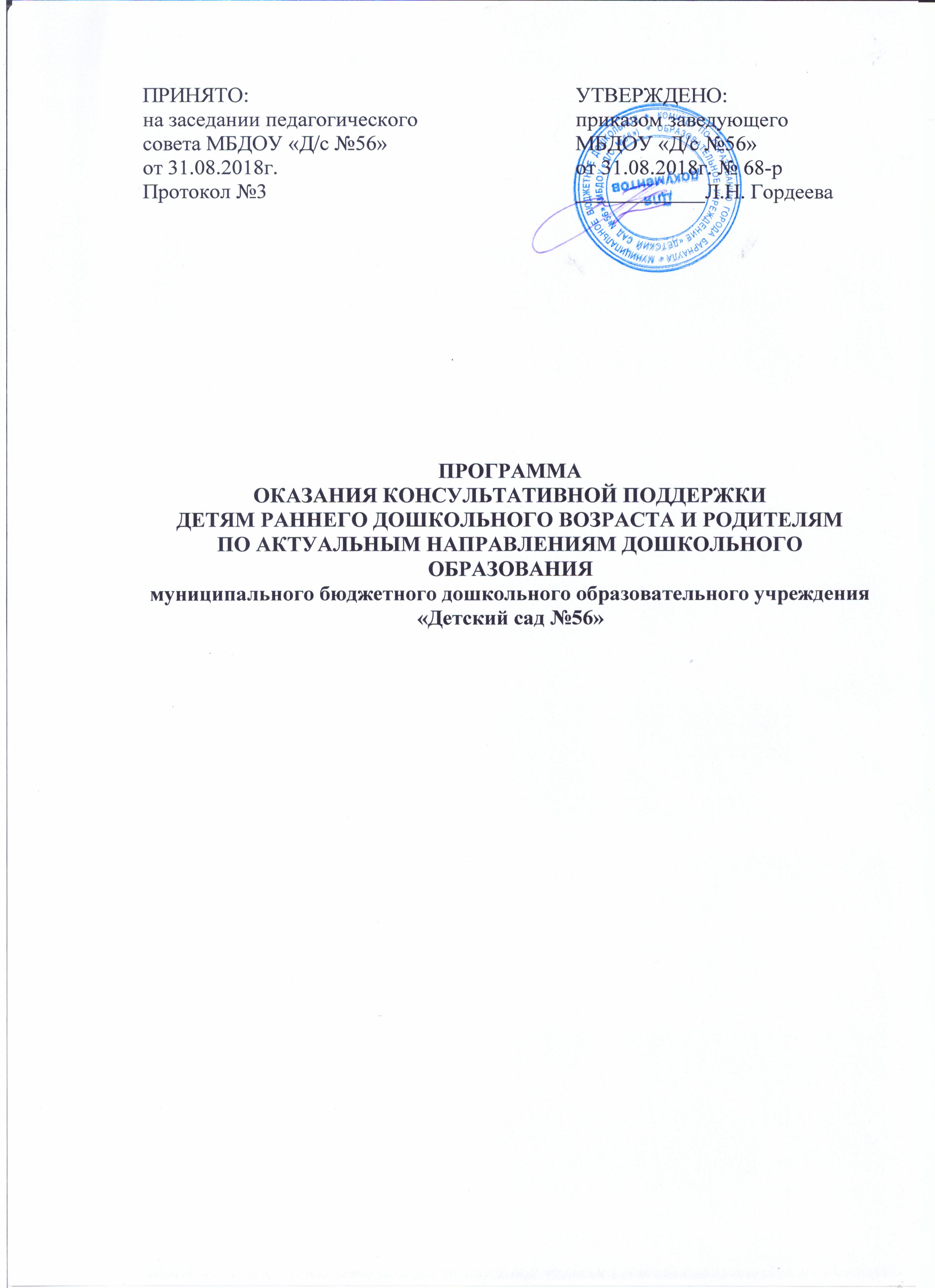 I. Целевой раздел 1. 1. Пояснительная записка  Деятельность муниципального   бюджетного дошкольного образовательного учреждения «Детский сад №56» города Барнаула (далее – МБДОУ) осуществляется в соответствии с Федеральным законом «Об образовании в Российской Федерации» направлена на формирование общей культуры, развитие физических, интеллектуальных, нравственных, эстетических и личностных качеств, формирование предпосылок учебной деятельности, сохранение и укрепление здоровья детей дошкольного возраста. Программа  оказания консультативной поддержки детям раннего и дошкольного возраста и родителям по актуальным направлениям дошкольного образования МБДОУ (далее – Программа) является основным нормативным документом, характеризующим специфику содержания консультативной поддержки семей воспитывающих детей раннего дошкольного возраста на дому самостоятельно и особенности организации образовательного процесса на базе консультационного пункта для родителей неорганизованных детей, в том числе детей дошкольного возраста с ограниченными возможностями здоровья - нарушением слуха . Программа разработана в соответствии с основными нормативно-правовыми документами:    - Федеральный закон от 29.12.2012 №273-ФЗ «Об образовании в Российской Федерации» (далее – Закон №273-ФЗ);  - Приказ Минобрнауки России от 17.10.2013 №1155 «Об утверждении федерального государственного образовательного стандарта дошкольного образования»;  - Приказ Минобрнауки России от 30.08.2013 №1014 «Об утверждении Порядка организации и осуществления образовательной деятельности по основным общеобразовательным программам – образовательным программам дошкольного образования»;  -Постановление Главного государственного санитарного врача РФ от 15.05.2013г. №26 «Санитарно-эпидемиологические требования к устройству, содержанию и организации режима работы дошкольных образовательных организаций» (СанПиН 2.4.1.3049-13); - Письмо Минобрнауки России от 31.01.2008 № 03-133 «О внедрении различных моделей обеспечения равных стартовых возможностей получения общего образования для детей из разных социальных групп и слоев населения»;- Устав муниципального бюджетного дошкольного образовательного учреждения «Детский сад №56».Программа состоит из целевого раздела, содержательного и организационного разделов.Все разделы являются взаимодополняющими и необходимыми с точки зрения реализации требований ФГОС ДО. Программа для всех участников образовательного процесса: Определяет приоритеты в содержании образования и способствует интеграции и координации деятельности всех педагогов МБДОУ.  Программа является преемственной для каждого возрастного этапа и предполагает включение ребенка на любом этапе ее реализации. Программа реализуется на государственном языке Российской Федерации – русском. 1.2. Цели и задачи реализации Программы В основу государственной политики в области образования положены идеи гуманизации и демократизации. Они нашли отражение в Конституции Российской Федерации (1993), Закон РФ «Об образовании» от 29.12.2012г. №273 – ФЗ, ФГОС ДО.  В документах отмечается, что под образованием понимается целенаправленный процесс обучения и воспитания в интересах личности общества, государства. Право на получение образования является одним из основных и неотъемлемых конституционных прав граждан Российской Федерации. Современное общество предъявляет новые требования к системе образования подрастающего поколения и, в том числе, к первой её ступени – к системе дошкольного образования. Очередная насущная задача – введение вариативных организационных форм дошкольного образования.Целью вариативных форм дошкольного образования является реализация права каждого ребёнка на качественное и доступное образование и предусматривает разный режим пребывания детей, как с нормой развития, так и с ограниченными возможностями здоровья и особыми образовательными потребностями.Программа работы консультационного пункта направлена на решение задач по обеспечению государственных гарантий доступности качественного дошкольного и общего образования для жителей края, достижения современного качества образования, задачи являющейся одной из основных в направлении развития образования.  Инновации в отрасли образования должны обеспечить условия для реализации этих приоритетных направлений. Функционирование консультационного пункта на базе МБДОУ «Д/с №56» является одним из способов реализации поставленных задач, обеспечивающий доступное бесплатное консультирование семей, воспитывающих детей на дому самостоятельно и нуждающихся в помощи специалистов дошкольного образования.Решение задач социализации подрастающего поколения в современных условиях жизни нашего общества диктует необходимость изменения характера деятельности дошкольного учреждения. Различные специалисты ДОУ (заведующий, воспитатели, старшие воспитатели, педагог-психолог, учителя-логопеды, медсестры) постоянно совершенствуют содержание и формы этой работы, стремясь добиться органичного сочетания воспитательных воздействий на ребенка в дошкольном учреждении и в семье. Всестороннее развитие детской личности требует единства, согласованности всей системы воспитательно-образовательных воздействий взрослых на ребенка. Роль семьи в создании такой согласованности трудно переоценить. Семья как первый институт социализации имеет решающее влияние на развитие основных черт личности ребенка, на формирование у него нравственно-положительного потенциала. Сегодня социальный институт семья оказался в эпицентре многих кризисных процессов общества, и поэтому нуждается в особом внимании со стороны других институтов, призванных формировать новые, адекватные времени, подходы к интеграции с семьей в воспитании детей. Большие сложности в воспитании детей испытывают семьи, в которых дети по различным причинам не посещают дошкольные образовательные учреждения. Это связано, прежде всего, с недостаточной психолого-педагогической компетентностью родителей. Для оказания помощи таким семьям на базе нашего учреждения создан консультативный пункт. В работе консультативный пункт опирается на Приказ Главного управления образования и молодежной политики Алтайского края от 18июня 2014 года №3552 «Об утверждении Примерного положения о консультационном центре, оказывающем методическую, психолого-педагогическую, диагностическую помощь родителям (законным представителям), обеспечивающих получение детьми дошкольного образования в форме семейного образования, в том числе обучающихся дошкольного возраста в дошкольных и образовательных организациях». Учитывая образовательные запросы родителей, специалисты консультативного пункта (старший воспитатель, педагог-психолог, учитель-логопед, учитель-дефектолог, инструктор по физкультуре, музыкальный руководитель) ставят приоритетом функций сотрудничества нашего дошкольного учреждения и семьи приобщение родителей к нормативным компонентам дошкольного образования, информирование их о задачах, содержании и методах в воспитания детей в детском саду и семье. 1. В консультативном пункте занимаются дети от 1,5 до 7 лет. 2. Занятия проводятся 2 раза в неделю по индивидуальному графику. Цели: оказание всесторонней помощи родителям (законным представителям) и детям дошкольного возраста, воспитывающихся в условиях семьи, в вопросах воспитания, обучения и развития. Педагогическое просвещение родителей. Задачи: 1. Проведение комплексной профилактики различных отклонений в физическом, психическом и социальном развитии детей дошкольного возраста, не посещающих образовательные учреждения; 2. Оказание консультативной помощи родителям (законным представителям) по различным вопросам воспитания, обучения и развития ребенка; 3. Оказание помощи в социализации детей дошкольного возраста, не посещающих образовательные учреждения; 4. Содействие в приобщении детей к культурным и духовным ценностям;5. Повышение социально – педагогической компетенции родителей. Стратегии: 1. Составление плана работы консультативного центра. 2. Изучение потребностей родителей. 3. Определение эффективных форм и методов работы с родителями детьми. 4. Разработка документации и обеспечение нормативной документацией.5. Взаимодействие специалистов различных профилей: старшего воспитателя, педагога – психолога, логопеда, музыкального руководителя, инструктора по ФИЗО. 6. Сочетание диагностической, коррекционной, образовательной, воспитательной деятельности. 7. Создание атмосферы гуманности и благожелательности. 8. Обеспечение равных стартовых возможностей для всестороннего развития детей. 9. Использование средств современной психолого-педагогической науки и практики. 1.3. Принципы и подходы к формированию Программы В Программе выделены основные принципы в соответствии с ФГОС дошкольного образования:  полноценное проживание ребенком всех этапов детства (младенческого, раннего и дошкольного возраста), обогащение (амплификация) детского развития;  построение образовательной деятельности на основе индивидуальных особенностей каждого ребенка, при котором сам ребенок, активный в выборе содержания своего образования, становится субъектом образования (индивидуализация дошкольного образования);  содействие и сотрудничество детей и взрослых, признание ребенка полноценным участником (субъектом) образовательных отношений;  поддержка инициативы детей в различных видах деятельности;  сотрудничество дошкольного учреждения с семьей;  приобщение детей к социокультурным нормам, традициям семьи, общества и государства;  формирование познавательных интересов и познавательных действий ребенка в различных видах деятельности;  возрастная адекватность дошкольного образования (соответствие условий, требований, методов возрасту и особенностям развития);  учет этнокультурной ситуации развития детей.  Принципы и подходы к формированию Программы для  детей   с  ограниченными  возможностями  здоровья: с общим недоразвитием речи.  Содержание программы направлено на реализацию следующих принципов воспитания и обучения детей с нарушением речи:1.	Принцип единства развития и коррекции, который означает, что коррекционная работа осуществляется только на основе  анализа внутренних и внешних условий развития ребенка, с учетом возрастных закономерностей развития и характера нарушений;2.	Принцип единства диагностики и коррекции развития, который предполагает, что цели и содержание коррекционной работы могут определяться на основе комплексного, системного, целостного, динамического изучения ребенка;3.	Принцип взаимосвязи коррекции и компенсации показывает, что система коррекционной работы призвана компенсировать нарушения в развитии, и направлена на реабилитацию и социальную адаптацию ребенка с проблемами;4.	Принцип учета возрастных психологических и индивидуальных особенностей развития определяет индивидуальный подход к ребенку и построение коррекционной работы на базе основных закономерностей психического развития с учетом сенситивных периодов, понимания значения последовательных возрастных стадий для формирования личности ребенка;5.	Принцип комплексности методов психолого-педагогического воздействия позволяет оказать помощь ребенку и его родителям;6.	Принцип личностно-ориентированного и деятельностного подходов в осуществлении коррекционной работы предполагает выбор и построение материала исходя из индивидуальных особенностей с учетом потребностей и потенциальных возможностей, с опорой на значимый вид деятельности для ребенка;7.	Принцип оптимистического подхода в коррекционной работе предполагает организацию атмосферы успеха для ребенка, веру в ее положительный результат, поощрение его малейших достижений;8.	Принцип активного привлечения ближайшего окружения, т.к. ребенок является субъектом целостной системы социальных отношений и успех коррекционной работы зависит от сотрудничества с родителями. 9.	Принцип соблюдение интересов ребёнка. Принцип определяет позицию логопеда, который призван решать проблему ребёнка с максимальной пользой в интересах ребёнка.10.	Принцип системности. Принцип обеспечивает единство диагностики, коррекции и развития, т.е. системный подход к анализу особенностей развития и коррекции нарушений детей с ОНР, а так же всесторонний многоуровневый подход специалистов различного профиля, взаимодействие и согласованность их действий в решении проблем ребёнка; участие в данном процессе всех участников образовательного процесса.11.	 Принцип непрерывности. Принцип гарантирует ребёнку и его родителям (законным представителям) непрерывность помощи до решения проблемы или определения подхода к её решению.12.	 Принцип обеспечения рекомендательного характера оказания помощи. Принцип обеспечивает соблюдение гарантированных законодательством прав родителей (законных представителей) детей с ОНР защищать права и интересы детей, включая обязательное согласование с родителями (законными представителями) вопроса о направлении (переводе) детей в группы компенсирующей направленности.Принципы и подходы к формированию Программы для детей   с ограниченными  возможностями  здоровья: с нарушением слуха Коррекционная работа строится с учетом следующих принципов:Программа строится на основе общих закономерностей развития детей дошкольного возраста и сензитивных периодов в развитии психических процессов. Содержание программы глухих дошкольников направлено на реализацию следующие принципов воспитания и обучения:обеспечивать общее разностороннее развитие глухих дошкольников на основе изучения их возрастных психофизических возможностей и приобщения их ко всему, что доступно для овладения слышащим сверстникам;организовывать специальную коррекционно-воспитательную работу с учетом структуры дефекта и индивидуальных особенностей детей;осуществлять деятельный подход к воспитанию глухих детей, т.е. проводить все виды воспитательной работы (образовательную и коррекционную) в русле основных видов детской деятельности;широко использовать и развивать остаточный слух у глухих детей и применять звукоусиливающую аппаратуру коллективного и индивидуального пользования на всех занятиях и в режимные моменты;использовать речевые средства в естественных и специально созданных ситуациях общения с детьми;осуществлять преемственные связи между специальным дошкольным учреждением для глухих детей и соответствующим типом школыВ Программе выделены следующие методологические подходы: Культурно-исторический подход определяет развитие ребенка как «процесс формирования человека или личности, совершающийся путем возникновения на каждой ступени новых качеств, специфических для человека, подготовленных всем предшествующим ходом развития, но не содержащихся в готовом виде на более ранних ступенях».  Личностный подход исходит из положения, что в основе развития лежит прежде всего эволюция поведения и интересов ребенка, изменение структуры направленности поведения. Поступательное развитие главным образом происходит за счет личностного. В дошкольном возрасте социальные мотивы поведения развиты еще слабо, а потому в этот возрастной период деятельность определяется в основном непосредственными мотивами. Исходя из этого, предлагаемая ребенку деятельность должна быть для него осмысленной, только в этом случае она будет оказывать на него развивающее воздействие.  Деятельностный подход рассматривает деятельность, наравне с обучением, как движущую силу психического развития ребенка. В каждом возрасте существует своя ведущая деятельность, внутри которой возникают ее новые виды, развиваются (перестраиваются) психические процессы и появляются личностные новообразования. 1.4. Контингент детей. В консультативный пункт принимаются дети в возрасте от 1,5 до 7 лет, не посещающие муниципальное образовательное учреждение, а также семьи с детьми-инвалидами, имеющими нарушения слуха, обучающие детей на дому самостоятельно. Порядок зачисления ребенка и работы с родителями консультативного пункта. Помощь оказывается бесплатно. Родители получают консультацию при первом телефонном звонке в консультационный пункт, также они могут договориться о встрече с конкретным специалистом. Обращения родителей фиксируются в тетради предварительной записи звонков родителей. Родители, пришедшие на прием без предварительной записи, заполняют регистрационный лист. Родители, пришедшие на прием в консультативный пункт с ребенком, заполняют помимо регистрационного листа анкету для родителей. На основании полученных сведений специалист подбирает наиболее эффективный метод оказания помощи, рекомендует необходимую психологическую литературу, полезные упражнения, игры и игрушки для ребенка, проводит обучение коррекционным и развивающим технологиям. В случае необходимости долгосрочной работы с родителями заключается специальный договор, проводится беседа о правилах работы консультативного пункта о взаимных правах и обязанностях и заключается типовой договор. Организация деятельности консультативного пункта. Работа консультативного пункта строится на основе интеграции деятельности специалистов различных профилей: старшего воспитателя, педагога – психолога, логопеда, медсестры. Консультативный пункт функционирует 3 раза в неделю по индивидуальному графику. Формы работы: лекции, семинары, коррекционно – развивающие занятия, консультации. Количество занятий в неделю:Для детей – 2 раза в неделю; Для родителей – 2 раза в неделю. 1.5. Значимые для разработки и реализации Программы характеристики, в том числе характеристики развития детей раннего и дошкольного возраста, в том числе с нарушением слухаХарактеристики особенностей развития детей раннего и дошкольного возраста.  Возрастные особенности детей от 1,5 до 2 лет (первая группа раннего возраста) Возрастные и индивидуальные особенности контингента воспитанников первой группы раннего возраста (от 1.5 – 2 лет) Возрастные особенности: Совершенствуются основные движения. Ведущая деятельность: предметно-манипуляторная (с характерным для нее сенсорным уклоном). Активно развивается взаимодействие и эмоциональное взаимное общение. Доминирующее в раннем возрасте восприятие аффективно окрашено. Осваивается умение играть и действовать «рядом». Особенности психического развития Речь. Интенсивное формирование. Доминирует восприятие. Внимание непроизвольное, ситуативное. Память. В основном, это узнавание, нет опоры на прошлый опыт. Мышление. Наглядно-действенное Новообразования возраста: развивается предметно-игровое поведение, из отдельных действий складываются элементы («цепочки»). Зарождается самосознание (ребенок начинает узнавать себя в зеркале). Возникает активная потребность экспериментирования в познании окружающего мира. Главные целевые ориентиры: создание условий, способствующих развитию двигательной, познавательной активности и обогащению сенсорного и опыта. Формирование простейших навыков самостоятельности, опрятности, аккуратности. Овладение речью – формирование умения понимать простые предложения, отвечать на вопросы. Охрана и укрепление здоровья малышей. Возрастные особенности детей от 2 до 3 лет (вторая группа раннего возраста) На третьем году жизни продолжает развиваться предметная деятельность, деловое сотрудничество ребенка и взрослого; совершенствуется восприятие, речь, начальные формы произвольного поведения, игры, наглядно-действенное мышление.  Развиваются соотносительные и орудийные действия. Умение выполнять орудийные действия развивает произвольность, преобразуя натуральные формы активности в культурные на основе предлагаемой взрослым модели, которая выступает в качестве не только объекта для подражания, но и образца, регулирующего собственную активность ребенка.  В ходе совместной со взрослыми предметной деятельности продолжает развиваться понимание речи. Дети продолжают осваивать названия окружающих предметов, учатся выполнять простые словесные просьбы взрослых в пределах видимой наглядной ситуации.  Совершенствуется регуляция поведения в результате обращения взрослых к ребенку, который начинает понимать не только инструкцию, но и рассказ взрослых.  Интенсивно развивается активная речь детей. К трем годам они осваивают основные грамматические структуры, пытаются строить сложные и сложноподчиненные предложения, в разговоре со взрослыми используют практически все части речи. Активный словарь достигает примерно 1500-2500 слов.  К концу третьего года речь становится средством общения ребенка со сверстниками. В этом возрасте у детей формируются новые виды деятельности: игра, рисование, конструирование.  Игра носит процессуальный характер, главное в ней – действия, которые совершаются с игровыми предметами, приближенными к реальности. В середине третьего года жизни широко используются действия с предметами-заместителями.  Появление собственно изобразительной деятельности обусловлено тем, что ребенок уже способен сформулировать намерение изобразить какой-либо предмет. Типичным является изображение человека в виде «головонога» - окружности и отходящих от нее линий.  Совершенствуются зрительные и слуховые ориентировки, что позволяет детям безошибочно выполнять ряд заданий: осуществлять выбор из 2-3 предметов по форме, величине и цвету; различать мелодии; петь.  Совершенствуется слуховое восприятие, прежде всего фонематический слух. К трем годам жизни дети воспринимают все звуки родного языка, но произносят их с большими искажениями.  Основной формой мышления является наглядно-действенная. Ее особенность заключается в том, что возникающие в жизни ребенка проблемные ситуации разрешаются путем реального действия с предметами.  Для детей этого возраста характерна неосознанность мотивов, импульсивность и зависимость чувств и желаний от ситуации. Дети легко заражаются эмоциональным состоянием сверстников. Однако в этот период начинает складываться и произвольность поведения. Она обусловлена развитием орудийных действий и речи. У детей появляются чувства гордости и стыда, начинают формироваться элементы самосознания, связанные с идентификацией с именем и полом. Ранний возраст завершается кризисом трех лет. Ребенок осознает себя как отдельного человека, отличного от взрослого. У него формируется образ Я. Кризис часто сопровождается рядом отрицательных проявлений: негативизмом, упрямством, нарушением общения со взрослыми и др. Кризис может продолжаться от нескольких месяцев до двух лет. Возрастные особенности детей от 3 до 4 лет (младшая группа) В возрасте 3-4 лет ребенок постепенно выходит за пределы семейного круга. Его общение становится внеситуативным. Взрослый становится для ребенка не только членом семьи, но и носителем определенной общественной функции. Желание ребенка выполнять такую же функцию приводит к противоречию с его реальными возможностями. Это противоречие разрешается через развитие игры, которая становится ведущим видом деятельности в дошкольном возрасте.  Главной особенностью игры является ее условность: выполнение одних действий с одними предметами предполагает их отнесенность к другим действиям с другими предметами. Основным содержанием игры являются действия с игрушками и предметами-заместителями. Продолжительность игры небольшая. Младшие дошкольники ограничиваются игрой с 1-2 ролями и простыми, неразвернутыми сюжетами. Игры с правилами только начинают формироваться.  Изобразительная деятельность ребенка зависит от его представлений о предмете. В этом возрасте они только начинают формироваться. Графические образы бедны. У одних детей в изображениях отсутствуют детали, у других рисунки могут быть более детализированы. Дети уже могут использовать цвет.  Большое значение для развития мелкой моторики имеет лепка.  Младшие дошкольники способны под руководством взрослого вылепить простые предметы.  Известно, что аппликация оказывает положительное влияние на развитие восприятия. В этом возрасте детям доступны простейшие виды аппликации.  Конструктивная деятельность в младшем дошкольном возрасте ограничена возведением несложных построек по образцу и по замыслу.  В этом возрасте развивается перцептивная деятельность. Дети от использования предэталонов – индивидуальных единиц восприятия, переходят к сенсорным эталонам – культурно-выработанным средствам восприятия. К концу младшего дошкольного возраста дети могут воспринимать до 5 и более форм предметов и до 7 и более цветов, способны дифференцировать предметы по величине, ориентироваться в пространстве группы детского сада, а при определенной организации образовательного процесса – и в помещении всего дошкольного учреждения.  Развиваются память и внимание. По просьбе взрослого дети могут запомнить 3-4 слова и 5-6 названий предметов. К концу года они способны запомнить значительные отрывки из любимых произведений.  В младшем дошкольном возрасте начинает развиваться воображение, которое особенно наглядно проявляется в игре, когда одни объекты выступают в качестве заместителей других.  Взаимоотношения детей обусловлены нормами и правилами. В результате целенаправленного воздействия они могут усвоить относительно большое количество норм, которые выступают основанием для оценки собственных действий и действий других детей.  Взаимоотношения детей ярко проявляются в игровой деятельности. Они скорее играют рядом, чем активно вступают во взаимодействие. Однако уже в этом возрасте могут наблюдаться устойчивые избирательные взаимоотношения. Конфликты между детьми возникают преимущественно по поводу игрушек. Положение ребенка в группе сверстников во многом определяется мнением воспитателя.  В младшем дошкольном возрасте можно наблюдать соподчинение мотивов поведения в относительно простых ситуациях. Сознательное управление поведением только начинает складываться; во многом поведение ребенка еще ситуативно. Вместе с тем можно наблюдать и случаи ограничения собственных побуждений самим ребенком, сопровождаемые словесными указаниями. Начинает развиваться самооценка, при этом дети в значительной мере ориентируются на оценку воспитателя. Продолжает развиваться также их половая идентификация, что проявляется в характере выбираемых игрушек и сюжетов.  Возрастные особенности детей от 4 до 5 лет (средняя группа) В игровой деятельности детей среднего дошкольного возраста появляются ролевые взаимодействия. Они указывают на то, что дошкольники начинают отделять себя от принятой роли. В процессе игры роли могут меняться. Игровые действия начинают выполняться не ради них самих, а ради смысла игры. Происходит разделение игровых и реальных взаимодействий детей.  Значительное развитие получает изобразительная деятельность. Рисунок становится предметным и детализированным. Графическое изображение человека характеризуется наличием туловища, глаз, рта, носа, волос, иногда одежды и ее деталей. Совершенствуется техническая сторона изобразительной деятельности. Дети могут рисовать основные геометрические фигуры, вырезать ножницами, наклеивать изображения на бумагу и т.д.  Усложняется конструирование. Постройки могут включать 5-6 деталей. Формируются навыки конструирования по собственному замыслу, а также планирование последовательности действий.  Двигательная сфера ребенка характеризуется позитивными изменениями мелкой и крупной моторики. Развиваются ловкость, координация движений. Дети лучше удерживают равновесие, перешагивают через небольшие преграды. Усложняются игры с мячом.  К концу среднего дошкольного возраста восприятие становится более развитым. Они оказываются способными назвать форму, на которую похож тот или иной предмет. Могут вычленять в сложных объектах простые формы и из простых форм воссоздавать сложные объекты. Дети способны упорядочить группы предметов по сенсорному признаку – величине, цвету; выделить такие параметры как высота, длина и ширина. Совершенствуется ориентация в пространстве.  Возрастает объем памяти. Дети запоминают до 7-8 названий предметов. Начинает складываться произвольное запоминание: дети способны принять задачу на запоминание, помнят поручения взрослых, могут выучить небольшое стихотворение и т.д.  Начинает развиваться образное мышление. Дети оказываются способными использовать простые схематизированные изображения для решения несложных задач. Дошкольники могут строить по схеме, решать лабиринтные задачи. Развивается предвосхищение. На основе пространственного расположения объектов дети могут сказать, что произойдет в результате их взаимодействия. Однако при этом им трудно встать на позицию другого наблюдателя и во внутреннем плане совершить мысленное преобразование образа. Увеличивается устойчивость внимания. Ребенку оказывается доступной сосредоточенная деятельность в течение 15-20 минут. Он способен удерживать в памяти при выполнении каких-либо действий несложное условие.  В среднем дошкольном возрасте улучшается произношение звуков и дикция. Речь становится предметом активности детей. Они удачно имитируют голоса животных, интонационно выделяют речь тех или иных персонажей. Интерес вызывают ритмическая структура речи, рифмы.  Развивается грамматическая сторона речи. Дошкольники занимаются словотворчеством на основе грамматических правил. Речь детей при взаимодействии друг с другом носит ситуативный характер, а при общении со взрослым становится внеситуативной.  Изменяется содержание общения ребенка и взрослого. Оно выходит за пределы конкретной ситуации, в которой оказывается ребенок. Ведущим становится познавательный мотив. Информация, которую ребенок получает в процессе общения, может быть сложной и трудной для понимания, но она вызывает у него интерес.  У детей формируется потребность в уважении со стороны взрослого, для них оказывается чрезвычайно важной его похвала. Повышенная обидчивость представляет собой возрастной феномен.  Взаимоотношения со сверстниками характеризуются избирательностью, которая выражается в предпочтении одних детей другим. Появляются постоянные партнеры по играм. В группах начинают выделяться лидеры. Появляется конкурентность, соревновательность. Последняя важна для сравнения себя с другими, что ведет к развитию образа Я ребенка, его детализации.  Основные достижения возраста связаны с развитием игровой деятельности; появлением ролевых и реальных взаимодействий; с развитием изобразительной деятельности; конструированием по замыслу, планированием; совершенствованием восприятия, развитием образного мышления и воображения, эгоцентричностью познавательной позиции; развитием памяти, внимания, речи, познавательной мотивации, совершенствования восприятия; формированием потребности в уважении со стороны взрослого, появлением обидчивости, конкурентности, соревновательности со сверстниками; дальнейшим развитием образа Я ребенка, его детализацией.  Возрастные особенности развития детей от 5 до 6 лет (старшая группа) Дети шестого года жизни уже могут распределять роли до начала игры и строить свое поведение, придерживаясь роли. Игровое взаимодействие сопровождается речью, соответствующей и по содержанию, и по интонационно взятой роли. Дети начинают осваивать социальные отношения и понимать подчиненность позиций в различных видах деятельности взрослых, одни роли становятся для них более привлекательными, чем другие.  При распределении ролей могут возникать конфликты, связанные с субординацией ролевого поведения. Действия детей в играх становятся разнообразными.  Развивается изобразительная деятельность детей. Это возраст наиболее активного рисования. В течение года дети способны создать до 2000 рисунков. Рисунки могут быть самыми разными по содержанию: это и жизненные впечатления детей, и воображаемые ситуации, и иллюстрации к книгам и фильмам. Обычно рисунки представляют собой схематичные изображения различных объектов, но могут отличаться оригинальностью композиционного решения, передавать статичные и динамичные отношения. Рисунки приобретают сюжетный характер; достаточно часто встречаются многократно повторяющиеся сюжеты с небольшими или, напротив, существенными изменениями. Изображение человека становится более детализированным и пропорциональным. По рисунку можно судить о половой принадлежности и эмоциональном состоянии изображенного человека. Конструирование характеризуется умением анализировать условия, в которых протекает эта деятельность. Дети используют и называют различные детали деревянного конструктора. Могут заменить детали постройки в зависимости от имеющегося материала. Овладевают обобщенным способом обследования образца. Дети могут конструировать из бумаги, складывая ее в несколько раз (2, 4, 6 сгибаний); из природного материала. Они осваивают два способа конструирования: 1) от природного материала к художественному образу (ребенок «достраивает» природный материал до целостного образа, дополняя его различными деталями); 2) от художественного образа к природному материалу (ребенок подбирает необходимый материал, для того чтобы воплотить образ).  Продолжает совершенствоваться восприятие цвета, формы и величины, строения предметов; систематизируются представления детей. Они называют не только основные цвета и их оттенки, но и промежуточные цветовые оттенки; форму прямоугольников, овалов, треугольников. Воспринимают величину объектов, легко выстраивают в ряд – по возрастанию или убыванию – до 10 различных предметов.  В старшем дошкольном возрасте продолжает развиваться образное мышление. Дети способны не только решить задачу в наглядном плане, но и совершить преобразование объекта, указать, в какой последовательности объекты вступят во взаимодействие и т.д.  Однако подобные решения окажутся правильными, если дети будут применять адекватные мыслительные средства. Среди них можно выделить схематизированные представления, которые возникают в процессе наглядного моделирования; комплексные представления, отражающие представления детей о системе признаков, которыми могут обладать объекты, а также представления, отражающие стадии преобразования различных объектов и явлений (представления о цикличности изменений): представления о смене времен года, дня и ночи, об увеличении и уменьшении объектов в результате различных воздействий, представления о развитии и т.д.  Продолжают совершенствоваться обобщения, что является основой словесно-логического мышления. В дошкольном возрасте у детей еще отсутствуют представления о классах объектов. Дети группируют объекты по признакам, которые могут изменяться, однако начинают формироваться операции логического сложения и умножения классов. Старшие дошкольники при группировке объектов могут учитывать два признака: цвет и форму (материал) и т.д.  Развитие воображения в этом возрасте позволяет детям сочинять достаточно оригинальные и последовательно разворачивающиеся истории. Воображение будет активно развиваться лишь при условии проведения специальной работы по его активации.  Продолжают развиваться устойчивость, распределение, переключаемость внимания. Наблюдается переход от непроизвольного к произвольному вниманию.  Продолжает совершенствоваться речь, в том числе ее звуковая сторона. Дети могут правильно воспроизводить шипящие, свистящие и сонорные звуки. Развиваются фонематический слух, интонационная выразительность речи при чтении стихов в сюжетно-ролевой игре и в повседневной жизни.  Совершенствуется грамматический строй речи. Дети используют практически все части речи, активно занимаются словотворчеством. Богаче становится лексика: активно используются синонимы и антонимы.  Развивается связная речь. Дети могут пересказывать, рассказывать по картинке, передавая не только главное, но и детали.  Достижения этого возраста характеризуются распределением ролей в игровой деятельности; структурированием игрового пространства; дальнейшем развитием изобразительной деятельности, отличающейся высокой продуктивностью; применением в конструировании обобщающего способа обследования образца.Восприятие характеризуется анализом сложных форм объектов; развитие мышления сопровождается освоением мыслительных средств (схематизированные представления, комплексные представления, представления о цикличности изменений); развиваются умение обобщать, причинное мышление, воображение, произвольное внимание, речь, образ Я.  Возрастные особенности детей от 6 до 7 лет (подготовительная к школе группа) В сюжетно-ролевых играх дети начинают осваивать сложные взаимодействия людей, отражающие характерные значимые жизненные ситуации (свадьбу, рождение ребенка, болезнь и т.д.).  Игровые действия становятся более сложными, обретают особый смысл, который не всегда открывается взрослому. Игровое пространство усложняется. В нем может быть несколько центров, каждый из которых поддерживает свою сюжетную линию. При этом дети способны отслеживать поведение партнеров по всему игровому пространству и менять свое поведение в зависимости от места в нем.  Образы из окружающей жизни и литературных произведений, передаваемые детьми в изобразительной деятельности, становятся сложнее. Рисунки приобретают более детализированный характер, обогащается их цветовая гамма. Более явными становятся различия между рисунками мальчиков и девочек (мальчики чаще изображают технику, космос, военные действия и т.д., а девочки обычно рисуют женские образы: принцесс, балерин, моделей и т.д.). Часто встречаются и бытовые сюжеты: мама и дочка, комната и т.д.  Изображение человека становится более детализированным и пропорциональным. Появляются пальцы на руках, глаза, рот, нос, брови, подбородок. Одежда может быть украшена различными деталями.  При правильном подходе у детей формируются художественно-творческие способности в изобразительной деятельности.  Дети подготовительной к школе группы в значительной степени освоили конструирование из строительного материала. Они свободно владеют обобщенными способами анализа, как изображений, так и построек; не только анализируют основные конструктивные особенности различных деталей, но и определяют их форму на основе сходства со знакомыми им объемными предметами. Свободные постройки становятся симметричными и пропорциональными, их строительство осуществляется на основе зрительной ориентировки.  Дети быстро и правильно подбирают материал. Они достаточно точно представляют себе последовательность, в которой будет осуществляться постройка, и материал, который понадобится для ее выполнения; способны выполнять различные по степени сложности постройки, как по собственному замыслу, так и по условиям.  В этом возрасте дети уже могут освоить сложные формы сложения из листа бумаги и придумывать собственные, но этому их нужно специально обучать. Данный вид деятельности не просто доступен детям – он важен для углубления их пространственных представлений.  Усложняется конструирование из природного материала. Дошкольникам уже доступны целостные композиции по предварительному замыслу, которые могут передавать сложные отношения, включать фигуры людей и животных.  У детей продолжает развиваться восприятие, однако они не всегда могут одновременно учитывать несколько различных признаков.  Развивается образное мышление, однако воспроизведение метрических отношений затруднено. Это легко проверить, предложив детям воспроизвести на листе бумаги образец, на котором нарисованы 9 точек, расположенных не на одной прямой. Как правило, дети не воспроизводят метрические отношения между точками: при наложении рисунков друг на друга точки детского рисунка не совпадают с точками образца.  Продолжают развиваться навыки обобщения и рассуждения, но они в значительной степени ограничиваются наглядными признаками ситуации. Продолжает развиваться воображение, однако часто приходится констатировать снижение развития воображения в этом возрасте в сравнении со старшей группой. Продолжает развиваться внимание дошкольников, оно становится произвольным. В некоторых видах деятельности время произвольного сосредоточения достигает 30 минут.  У дошкольников продолжает развиваться речь: ее звуковая сторона, грамматический строй, лексика. Развивается связная речь. В высказываниях детей отражаются как расширяющийся словарь, так и характер обобщений, формирующихся в этом возрасте. Дети начинают активно употреблять обобщающие существительные, синонимы, антонимы, прилагательные и т.д.  В результате правильно организованной образовательной работы у дошкольников развиваются диалогическая и некоторые виды монологической речи.  В подготовительной к школе группе завершается дошкольный возраст. Его основные достижения связаны с освоением мира вещей как предметов человеческой культуры; освоением форм позитивного общения с людьми; развитием половой идентификации, формированием позиции школьника.  К концу дошкольного возраста ребенок обладает высоким уровнем познавательного и личностного развития, что позволяет ему в дальнейшем успешно учиться в школе.  Характеристики значимые для разработки и реализации Программы для детей   с  ограниченными  возможностями  здоровья: с нарушением слухаВ дошкольном учреждении Программу реализуют 19 педагогов   с высшим и  среднее специальным  образованием.Состав участников образовательного процесса, их разные возрастные и индивидуальные образовательные потребности и возможности определяют специфику Программы консультационного пункта, подготовленной коллективом ДОУ. Программа отражает основы оздоровительной, воспитательной, обучающей, развивающей, коррекционной и реабилитационной  работы со всеми участниками педагогического процесса в ДОУ. Контингент воспитанников составляют детис  нарушением слуха  от (2 – 7 лет).Участниками образовательного процесса так же являются:- родители (законные представители) воспитанников ДОУ;- воспитатели  групп;- педагоги дополнительного образования – музыкальный руководитель, воспитатель  по физической культуре, педагог - психолог, учитель-дефектолог;-  администрация дошкольного учреждения - заведующий МБДОУ, старший воспитатель;	Основной целью сопровождения детей с ОВЗ является определение и реализация индивидуальных образовательных маршрутов коррекционно- педагогической работы с детьми с ОВЗ. Определение и реализация индивидуальных образовательных маршрутов коррекционно - педагогической работы происходит поэтапно, по определенному алгоритму и осуществляется психологом, логопедом, педагогом, медицинским  работником  ДОУ.При проектировании индивидуального образовательного маршрута специалисты и педагоги дошкольного учреждения ориентируются на образовательные потребности, индивидуальные способности и возможности воспитанника. Одним из  компонентов  коррекционного процесса является взаимодействие с родительской общественностью и другими социальными институтами. Сотрудничество осуществляется  в рамках договора со  следующими школами: МБОУ "Гимназия №74", МБОУ «СОШ №31», КГКОУ «Алтайская общеобразовательная школа №1»; КГКУ "Алтайская краевая специальная библиотека для незрячих и слабовидящих", КГБУЗ «Городская поликлиника №5, «Детская школа искусств №3», Алтайский краевой психоневрологический диспансер «Мать и дитя», МБОУДОД «Детский оздоровительно-образовательный (профильный) Валеологический центр». Важным аспектом деятельности учреждения  является формирование  знаний об истории возникновения города, его достопримечательностях, природных богатствах, социально-экономической значимости, символике родного края; возникновение стойкого интереса к прошлому, настоящему и будущему родного города, чувства ответственности, гордости, любви и патриотизма. Привлечение семьи к патриотическому воспитанию детей.Характеристика особенностей развития слабослышащих, глухих и КИ  детейГлубокое нарушение слуха оказывает серьезное, а нередко губительное влияние, как на зрелую, так и на только формирующуюся личность человека и его семью. В связи с потерей слуха происходит грубое нарушение связи с социумом и культурой как источником развития. Столь же грубо нарушается связь родителей с ребенком на самых ранних этапах развития, поскольку взрослый носитель культуры и ценностей не имеет способов передачи социального опыта ребенку, который не может приобрести его спонтанно, в отличие от нормально развивающегося ребенка. Слух играет в этом процессе крайне важную роль. Поэтому при врожденной глухоте без специального обучения ребенок остается немым, а при потере слуха в возрасте 2-3 лет он очень быстро теряет речь, которая у него была сформирована на слуховой основе. Если потеря слуха произошла в школьном возрасте или позже, человек не может полноценно общаться, так как не понимает обращенную речь.На протяжении всей истории обучения людей с недостатками слуха предпринимались попытки найти доступные средства, которые могли бы улучшить их слуховое восприятие. В настоящее время современные слуховые аппараты позволяют детям с тяжелой степенью тугоухости овладевать устной речью. Эффективным средством является также кохлеарная имплантация (КИ).Кохлеарная имплантация – это комплексная система мероприятий, направленная на полноценную социальную адаптацию детей и взрослых с глубокой потерей слуха. Она включает отбор пациентов и хирургическое вмешательство с целью восстановления слухового ощущения путем электрической стимуляции волокон слухового нерва. Последним, а также наиболее важным и длительным этапом является реабилитация, основные задачи которой состоят в подключении речевого процессора и педагогической работе с имплантированными в разных направлениях, способствующих подготовке их к обучению в обществе слышащих.Слух – основной фактор устно-речевого развития. В процессе моторно-сенсорного развития ребенок учится тому, как использовать слуховые ощущения для восприятия событий на расстоянии, как произносить речевые звуки и предъявлять их окружающей среде. Познавательное развитие включает в себя слуховые признаки событий. Социальное развитие содержит слуховые признаки речи. Благодаря фонологическому развитию ребенок учится тому, как выбирать, изменять и сочетать основные звуки и образцы речевых движений, чтобы создавать значащие высказывания. Эти образцы становятся строительными кирпичиками при освоении устных слов в качестве обозначений, которые можно выбирать, изменять и объединять в предложения, чтобы взаимодействовать с миром людей.Под эффективностью кохлеарной имплантации подразумевается возможность для ребенка свободно воспринимать речь (на слух или слухозрительно), что позволяет обеспечить формирование и развитие речи в соответствие с возрастом, формировать внятную, членораздельную, естественную устную речь.В связи с тем, что количество проимплантированных детей ежегодно растет, решение задачи формирования коммуникативной компетентности детей с нарушениями слуха ставит данную проблему в разряд актуальных. Отсутствие нормативной, методической базы для осуществления данной деятельности вызывает острую необходимость решения вопросов организационно-методического плана в условиях специального дошкольного учреждения.В настоящее время одной из наиболее острых и актуальных проблем совершенствования системы специального образования в России является интеграция детей с ограниченными возможностями здоровья в коллектив здоровых сверстников. Интегрированное обучение – закономерный этап и ведущая тенденция развития системы специального образования на современном этапе.Нормализация речевого развития дает возможность естественного и бесстрессового интегрирования в среду слышащих сверстников. Для большинства глухих детей программой-максимум, к реализации которой необходимо стремиться, является полноценная интеграция имплантированных в общество слышащих детей и взрослых.Но для того, чтобы это произошло, необходимо организовать реабилитационную работу таким образом, чтобы каждый конкретно взятый ребенок получил все необходимое для развития и, в первую очередь, имел возможность общения с нормально развивающимися сверстниками.	В связи с этим одной из основных задач на данном этапе является обеспечение каждого ребенка, имеющего ограничения здоровья, уже с раннего возраста доступной и полезной для его развития средой.Полноценная, грамотно организованная социальная интеграция детей с особыми потребностями возможна и эффективна при соблюдении ряда условий. Так  массовые образовательные учреждения должны иметь соответствующее материально-техническое и кадровое обеспечение. Учреждения массового и специального образования должны иметь возможность реализовывать разноуровневые модели интегрированного воспитания, учитывающие уровень развития каждого ребенка с нарушением слуха.	При решении вопроса об интеграции ребенка с нарушенным слухом в среду нормально развивающихся детей следует учитывать ряд факторов, которые условно, как полагают многие исследователи, можно разделить на внешние и внутренние. К внешним показателям относится система условий, в которых должно происходить обучение и развитие ребенка, к внутренним – уровень его психофизического и речевого развития. Как правило, дошкольные учреждения компенсирующего вида – это учреждения «закрытого» типа. Дети находятся в среде себе подобных и говорить о наличии так необходимой для речевого развития «речевой среды», полноценной и естественной, а не искусственно создаваемой педагогами, не приходится.К слабослышащим относятся дети с нарушением слуха, которые слышат звуки интенсивностью 20 – 50 дБ и более громкие (тугоухость первой степени), интенсивностью 50 – 70 дБ и более (тугоухость второй степени) при достаточно большом диапазоне различия звуков по высоте (в среднем от 1000 до 4000 Гц).В аномальном развитии психики слабослышащего ребенка важно не только то, что ребенок плохо слышит, но еще и то, что данный недостаток в силу неблагоприятных условий привел к нарушению многих функций и сторон психики. Таким образом, у детей с нарушением слуха сформировались только зачатки слуха, мышление почти не продвинулось в своем развитии от наглядно-образного к словесно - абстрактному. Слух не стал в полной мере речевым слухом, т.е. качественно не доразвился. В таком состоянии его взаимодействие с речью оказалось нарушенным, что вторично помешало формированию речевых механизмов и продолжило препятствовать дальнейшему развитию речи.В норме речь и мышление развиваются во взаимодействии. Поскольку дефект слуха у ребенка возник в раннем возрасте, то уровень развития речи и возможности к абстрагированию у него были изначально невысокими. Протекающие в таких условиях взаимодействие речи и мышления малопродуктивно, т.е. они мало способствуют развитию друг друга и не оказывают такого благотворного влияния на остальные психические процессы (восприятие, представление, память, внимание), которые наблюдаются у нормально развивающихся детей. Можно заключить, что аномалия слабослышащего ребенка носит не узко-частный, а целостно-системный характер.Отклонения в развитии детей, связанные с нарушением слухового анализатора сказываются на их устной речи. Главные трудности у таких детей – усвоение слов на слух и понимание речи в целом. Недоразвитие отличается как качественно, так и количественно: фонетический строй речи, ограниченность словарного запаса, нарушение грамматического строяГлавная отличительная черта слабослышащих от глухих детей в том, что они самостоятельно, хотя и в недостаточной степени усваивают устную речь. Очень медленно, даже в условиях специального обучения, идет обогащение словарного запаса. Наиболее успешно запоминаются словесные обозначения людей, окружающих ребенка, домашних животных, основных предметов мебели, еды и др. По мере того, как дети овладевают доступной их возрасту лексикой, возникают новые проблемы: формирование фразовой речи, многозначность слова и т.д.Связанная со снижением слуха задержка речевого развития, низкие потребности в общении отрицательно складываются на становлении предметной и игровой деятельности. Более поздние сроки формирования действий с предметами обуславливают своеобразие и низкий уровень игры слабослышащих детей, запаздывание ее сроков. Игры слабослышащих детей значительно беднее по содержанию, они воспроизводят преимущественно хорошо знакомые бытовые действия, не отражая наиболее существенные элементы и внутренние смысловые отношения. Для детей с нарушенным слухом характерны трудности игрового замещения, когда происходит перенос игровых действий на предметы, выполняющие в быту другие функции. Отвлечься от функции данного предмета, обозначить его другим наименованием и действовать в соответствии с ним для маленького тугоухого ребенка очень сложно, так как значение слов длительное время закреплено за одним предметом. Полноценная сюжетно-ролевая игра, предполагающая построение и варьирование сюжета, усвоения ролевого поведения и ролевых отношений у большинства детей с нарушениями слуха не проявляется и в старшем дошкольном возрасте. Таким образом, до конца дошкольного возраста игровая деятельность слабослышащих детей не достигает необходимого уровня и представляет собой отдельные игровые действия, носящие стереотипный, процессуальный характер.В физическом развитии замечается отставание в моторном развитии, что неблагоприятно сказывается на общем развитии. Недостатки моторики слабослышащих часто проявляются как в задержке сроков формирования основных движений, так и в неловкости, неточности, замедленности, напряжении и др., что обусловлено нарушениями равновесия, координации, патологическими нарушениями тонуса мышц. Для физического развития таких детей характерны сниженные антропометрические показатели, нарушение осанки, уплощение стоп.2. Содержательный раздел Программы2.1. Механизм реализации программы:1 этап: Подготовительный  (Сентябрь)Задачи и содержание работы:1.Изучение возможности для организации КП (приказ об организации консультационного  пункта).2.Изучение Положения о работе консультационного  пункта.3. Оформление рекламы и выход в микрорайон, информационное оповещение на сайте МБДОУ, в соцсети,  изучение спроса родителей на организацию консультационного  пункта.4.Выбор творческой группы. Результат:  Для обеспечения деятельности КП творческим коллективом был разработан пакет  документов: Положение о Консультативном пункте;Договор о сотрудничестве ДОУ и родителей (законных представителей) детей, посещающих консультативный пункт;Анкеты для родителей;Годовой план работы консультативного пункта на  год;Журнал предварительной записи родителей на консультацию к специалистам;Журнал учёта работы Консультативного пункта помощи семьям;График работы специалистов.2. этап: Основной (Октябрь-май)  - этап практический. Содержание работы:1. Для работы консультационного пункта был подобран  штат работников детского сада, определен комплект программ, используемых для работы с детьми в консультативном пункте МБДОУ «Детский сад №56» подобран на основе Программы «От рождения до школы» под редакцией Н.Е.Вераксы, Т.С.Комаровой, М.А.Васильевой. Наряду с основной программой в МБДОУ используются парциальные программы, получившие гриф «Допущено Министерством образования и науки Российской Федерации» для работы с детьми дошкольного возраста. Для познавательного развития детей старшего возраста используется программа О.А. Соломенниковой «Экологическое воспитание в детском саду». Цель программы – ознакомление детей с живой и неживой природой, формирование начал экологической культуры. В обучении детей грамоте помогает методическое пособие группы авторов: Л.Е. Журовой, Н.С. Варенцовой, Н.В. Дуровой и Л.Н. Невской «Обучение дошкольников грамоте». В нем представлены методы и приемы обучения детей доступными для их понимания средствами: от звукового анализа слова (со среднего возраста) до слогового и слитного чтения (старший дошкольный возраст). При формировании математических представлений у дошкольников используется методическое пособие В.П. Новиковой, которое определяет содержание работы по данному вопросу и задает основные направления реализации общих психолого-педагогических идей развития на математическом материале, разработанном с учетом возрастных особенностей детей младшего, среднего и старшего дошкольного возраста. Вопросы развития речи детей решает программа доктора педагогических наук О.С. Ушаковой «Программа развития речи детей дошкольного возраста в детском саду». Цель данной программы: развитие связной речи на основе фонетической и грамматической стороны речевого развития дошкольника. В группе раннего возраста используются педагогические методики В. Гербовой «Занятия по развитию речи». Не менее важной для физического развития и здоровья детей является программа Н.Н. Авдеевой, О.Л. Князевой, Р.Б.Стеркиной «Основы безопасности для детей дошкольного возраста». Цель данной программы звучит в названии: научить ребенка-дошкольника основам безопасности жизни. В детском саду работает психолог, который проводит занятия по комплексной коррекционно-развивающей программе «Ступеньки» под редакцией Н.В. Серебряковой для детей раннего и старшего дошкольного возраста используется методическое пособие В.Л. Шорохтной «Коррекционно-развивающие занятия с детьми». Нравственно-трудовое воспитание осуществляется по программно-методическому пособию Л.В.Куцковой, где предоставлена методика работы с детьми по всем видам трудовой деятельности, доступной для дошкольного возраста. Художественно-эстетическое развитие осуществляется по программно-методическим материалам Лыковаой И.А. «Цветные ладошки». и программе по музыкальному развитию Каплуновой И.М., Новоскольцевой И.А. «Ладушки». Для  детей   с  ограниченными  возможностями  здоровья: с нарушением слуха,  обязательная часть Программы разработана на основе программ  Л.П. Носкова, Л.А. Головчиц, Н.Д. Шматко «Воспитание и обучение глухих детей дошкольного возраста» и Л.А. Головчиц, Н.Д. Трофимова «Воспитание и обучение слабослышащих детей дошкольного возраста».Все эти программы и технологии плавно вписываются в единый комплекс и используются для разностороннего развития ребенка – дошкольника. Коллектив ДОУ работает по подбору технологий для использования в работе по всем направлениям деятельности ребенка – дошкольника.2. Определены помещения, подобран дидактический  и наглядный материал.3. Проведение   первого установочного собрания "Будем знакомы”.4. Сформированные списки желающих посещать КП позволили определить возрастной диапазон детей – 2-х мес. - 7 лет, а также школьники до 8 лет, нуждающиеся в помощи по коррекции речевого развития,  и связанные с ним проблемы развития и воспитания, чтобы в дальнейшем спланировать и разработать актуальные темы практики семейного воспитания. 5. Разработаны анкеты и диагностики, которые позволили выявить характер запросов родителей.6. Выявили основные блоки консультационного пункта:- психолого-педагогическая помощь семьям при адаптации детей; - консультативная помощь родителям;- помощь семьям в вопросах социализации детей;- профилактика различных отклонений;- помощь родителям по подготовке детей к школе;- консультативная помощь родителям, воспитывающих детей с ограниченными  возможностями здоровья.    Практикуется предварительная запись родителей к специалистам на консультацию по интересующей теме. Это позволяет подготовить квалифицированную консультацию.   Специалисты КП планируют свою работу на основании сведений, полученных из анкет для родителей и карт индивидуального развития ребенка (диагностика), стараясь подобрать наиболее эффективный метод оказания помощи, рекомендуют необходимую психологическую литературу, полезные упражнения, игры и игрушки для ребенка. 2.2. Содержание деятельности специалистов. Старший воспитатель • Осуществляет методическое руководство над воспитательно-образовательной деятельностью специалистов консультативного пункта • Организует лектории, семинары • Ведет контроль и учет работы педагогического персонала консультативного пункта • Педагог – психолог • способствует адаптации дошкольника к обстановке образовательного учреждения • проводит диагностику психического развития • осуществляет психологическое консультирование и просвещение • проводит коррекционно-развивающие занятия (групповые и индивидуальные) • Учитель – логопед • выявляет уровень речевого развития ребенка • помогает ребенку избавиться от речевых недостатков • проводит речевые игры и упражнения • Инструктор по ФИЗО• консультирует родителей по вопросам правильного двигательного режима ребенка • составляет для ребенка оптимальный режим дня • дает рекомендации по профилактике различных нарушений осанки• учит родителей, проводит закаливающие мероприятия Музыкальный руководительконсультирует родителей по вопросам музыкального развития ребенка2.3. Описание вариативных форм, способов, методов и средств реализации Программы с учетом возрастных и индивидуальных особенностей воспитанников, специфики их образовательных потребностей и интересовВ материально-техническом плане: работа консультативного пункта осуществляется в кабинете психолога, который оснащен техническими средствами, коррекционными играми и игрушками для детей. В методическом плане: психолого-педагогическая литература, диагностический материал, документация по консультативному пункту. Основные психолого-педагогические условия: благоприятный психологический микроклимат, уголок уединения для детей, игровые зоны, рабочая зона для специалистов. Тематическое планирование Исходя из индивидуальных и возрастных особенностей детей, посещающих консультативный пункт, разработать универсальный тематический план занятий по программе консультативного пункта невозможно. Для каждого ребенка или группы детей составляется индивидуальный тематический план. Разработка индивидуальной программы работы с ребенком Специалисты консультативного пункта разрабатывают индивидуальную программу развития ребенка в соответствии с заключениями специалистов: старшего воспитателя, педагога – психолога, учителя – логопеда, старшей медсестры на основе первичной консультации и психолого-педагогической диагностики развития ребенка и составляется график работы с данным ребенком. Рассматривается вопрос о возможном участии ребенка в групповых игровых сеансах. Это отражается в плане работы специалиста. Проведение игровых сеансов (групповых, индивидуальных) Работа с ребенком продолжается после заключения договора с родителями. Работа с детьми заканчивается по результатам освоения ребенком индивидуальной программы. Родителям даются рекомендации. Работа с родителями В рамках данной программы специалисты обеспечивают: – консультирование родителей; – проведение родительских собраний; – ознакомление с современными игровыми средствами; – проведение тренингов и семинаров; Формы и методы работы с родителями и детьми Групповые: – коррекционные развивающие занятия – обучающие семинары – консультации для родителей – психолого-педагогические тренинги – деловые игры Индивидуальные: – психолого-педагогическая диагностика ребенка – деловые игры – консультации – коррекционные – развивающие занятия Способы взаимодействия специалистов В работу с ребенком и семьей в рамках программы были вовлечены от одного до нескольких специалистов. В каждом конкретном случае определялся ведущий специалист, т.е. тот специалист, который отвечает за составление индивидуального плана работы с ребенком, семьей. Каждый специалист мог привлечь в свою работу других специалистов. В групповых формах работы с несколькими детьми или семьями могли участвовать от одного до двух специалистов разного профиля. 2.4. Особенности образовательной деятельности разных видов и культурных практикСпециально организованная деятельность воспитателя и детей по Программе происходит, в основном, в первой половине дня, а во второй половине дня организуются разнообразные культурные практики, ориентированные на проявление у детей самостоятельности и творчества в разных видах деятельности.  В процессе организации культурных практик воспитателем создается атмосфера            свободы выбора, самовыражения, сотрудничества взрослого и детей, совместной деятельности. Организация культурных практик носит преимущественно подгрупповой характер.  Игровая деятельность - форма активности ребенка, направленная не на результат, а на процесс действия и способы его осуществления, характеризующаяся принятием ребенком условной (в отличие от его реальной жизненной) позиции.  Виды игровой деятельности:  Творческие игры: сюжетно-ролевые; игры-драматизации; театрализованные; игры со строительным материалом (со специально созданным материалом: напольным и настольным строительным материалом, строительными наборами, конструкторами и т.п.); с природным, бросовым материалом.  Игры с правилами: дидактические (по содержанию: математические, речевые, экологические, музыкальные и др.); по дидактическому материалу: игры с предметами, настольно-печатные, словесные;  подвижные.  Познавательная деятельность - форма активности ребенка, направленная на познание свойств и связей объектов и явлений, освоение способов познания, способствующая формированию целостной картины мира.  Виды познавательной деятельности: беседа, рассматривание альбомов, картин, дидактические игры, обыгрывание проблемных ситуаций.  Познавательно-исследовательская деятельность – форма активности ребенка, направленная на познание свойств и связей объектов и явлений, освоение способов познания, способствующая формированию целостной картины мира.  Виды познавательно-исследовательской деятельности: экспериментирование; исследование; проведение элементарных опытов, моделирование.  Коммуникативная деятельность – форма активности ребенка, направленная на взаимодействие с другим человеком как субъектом, потенциальным партнером по общению, предполагающая согласование и объединение усилий с целью налаживания отношений и достижения общего результата.  Формы общения со взрослым: ситуативно-деловое; внеситуативно-познавательное; внеситуативно-личностное.  Формы общения со сверстником: эмоционально-практическое; внеситуативно-деловое; ситуативно-деловое.  Двигательная деятельность – форма активности ребенка, позволяющая ему решать двигательные задачи путем реализации двигательной функции: утренняя гимнастика, гимнастика после сна, подвижные игры.  Трудовая деятельность – это форма активности ребенка, требующая приложения усилий для удовлетворения физиологических и моральных потребностей и приносящая конкретный результат, который можно увидеть/потрогать/почувствовать.  Виды трудовой деятельности: самообслуживание; хозяйственно-бытовой труд; труд в природе; ручной труд.  Продуктивная деятельность (конструирование и изобразительная деятельность) – форма активности ребенка, в результате которой создается материальный или идеальный продукт. Виды продуктивной деятельности: рисование, лепка, аппликация, конструирование из бумаги, строительных, природных материалов.  Музыкально-художественная деятельность – это форма активности ребенка, дающая ему возможность выбирать наиболее близкие и успешные в реализации позиции: слушателя, исполнителя, сочинителя.  Виды музыкально-художественной деятельности: восприятие музыки (вокальное, инструментальное), исполнительство (вокальное, инструментальное): пение, музыкально- ритмические движения, игра на детских музыкальных инструментах; творчество (вокальное, инструментальное): пение, музыкально-ритмические движения, музыкально-игровая деятельность, игра на музыкальных инструментах.  Восприятие художественной литературы – форма активности ребенка, предполагающая не пассивное созерцание, а деятельность, которая воплощается во внутреннем содействии, сопереживании героям, в воображаемом перенесении на себя событий, «мысленном действии», в результате чего возникает эффект личного присутствия, личного участия в событиях.  Виды восприятия художественной литературы: чтение (слушание); обсуждение (рассуждение); рассказывание (предсказывание), декламация; разучивание; ситуативный разговор, беседа.  Культурно-досуговая деятельность - развитие культурно-досуговой деятельности дошкольников по интересам, что позволяет обеспечить каждому ребенку отдых (пассивный и активный), эмоциональное благополучие, способствует формированию умения занимать себя. Виды культурно-досуговой деятельности: праздники, развлечения, показы театров, досуги. Самостоятельная деятельность -содействие развитию индивидуальных предпочтений в выборе разнообразных видов деятельности, занятий различного содержания (познавательного, спортивного, художественного, трудового). Формирование творческих наклонностей каждого ребенка. Побуждение детей к самостоятельной организации выбранного вида деятельности. 2.5. Способы и направления поддержки детской инициативы  Программа обеспечивает полноценное развитие личности детей во всех основных образовательных областях, а именно: в сферах социально-коммуникативного, познавательного, речевого, художественно-эстетического и физического развития личности детей на фоне их эмоционального благополучия и положительного отношения к миру, к себе и к другим людям. Указанные требования направлены на создание социальной ситуации развития для участников образовательных отношений, включая создание образовательной среды, которая:  гарантирует охрану и укрепление физического и психического здоровья детей;  обеспечивает эмоциональное благополучие детей; способствует профессиональному развитию педагогических работников;  создает условия для развивающего вариативного дошкольного образования;  обеспечивает открытость дошкольного образования;  создает условия для участия родителей (законных представителей) в образовательной деятельности.  Психолого-педагогические условия реализации программы: уважение взрослых к человеческому достоинству детей, формирование и поддержка их положительной самооценки, уверенности в собственных возможностях и способностях;  - использование в образовательной деятельности форм и методов работы с детьми, соответствующих их возрастным и индивидуальным особенностям (недопустимость как искусственного ускорения, так и искусственного замедления развития детей);  построение образовательной деятельности на основе взаимодействия взрослых с детьми, ориентированного на интересы и возможности каждого ребенка и учитывающего социальную ситуацию его развития; поддержка взрослыми положительного, доброжелательного отношения детей друг к другу и взаимодействия детей друг с другом в разных видах деятельности;  поддержка инициативы и самостоятельности детей в специфических для них видах деятельности;  возможность выбора детьми материалов, видов активности, участников совместной деятельности и общения;  защита детей от всех форм физического и психического насилия;  Условия, необходимые для создания социальной ситуации развития детей, соответствующей специфике дошкольного возраста, предполагают:  1.Обеспечение эмоционального благополучия через:  непосредственное общение с каждым ребенком; -уважительное отношение к каждому ребенку, к его чувствам и потребностям;  Поддержку индивидуальности и инициативы детей через:  -создание условий для свободного выбора детьми деятельности, участников совместной деятельности;  -создание условий для принятия детьми решений, выражения своих чувств и мыслей;  -не директивную помощь детям, поддержку детской инициативы и самостоятельности в разных видах деятельности (игровой, исследовательской, проектной, познавательной и т.д.);  Установление правил взаимодействия в разных ситуациях:  создание условий для позитивных, доброжелательных отношений между детьми, в том числе принадлежащими к разным национально-культурным, религиозным общностям и социальным слоям, а также имеющими различные (в том числе ограниченные) возможности здоровья;  развитие коммуникативных способностей детей, позволяющих разрешать конфликтные ситуации со сверстниками; -развитие умения детей работать в группе сверстников;  4. Построение вариативного развивающего образования, ориентированного на уровень развития, проявляющийся у ребенка в совместной деятельности со взрослым и более опытными сверстниками, но не актуализирующийся в его индивидуальной деятельности (далее - зона ближайшего развития каждого ребенка), через: создание условий для овладения культурными средствами деятельности; организацию видов деятельности, способствующих развитию мышления, речи, общения, воображения и детского творчества, личностного, физического и художественно-эстетического развития детей;  поддержку спонтанной игры детей, ее обогащение, обеспечение игрового времени и пространства;  -оценку индивидуального развития детей. Способы педагогической поддержки детей в продуктивных видах деятельности Способы поддержки детской инициативы в  освоении образовательной программы Сферы инициативы детей:творческая инициатива (включенность в сюжетную игру как основную творческую деятельность ребенка, где развиваются воображение, образное мышление)  инициатива как целеполагание и волевое усилие (включенность в разные виды продуктивной деятельности – рисование, лепку, конструирование, требующие усилий по преодолению "сопротивления" материала, где развиваются произвольность, планирующая функция речи)  коммуникативная инициатива (включенность ребенка во взаимодействие со сверстниками, где развиваются эмпатия, коммуникативная функция речи)  познавательная инициатива – любознательность (включенность в экспериментирование, простую познавательно-исследовательскую деятельность, где развиваются способности устанавливать пространственно-временные, причинно - следственные и родовидовые отношения) Сферы инициативы детей в возрасте 1 год 6 месяцев-3 лет 2.6. Особенности взаимодействия педагогического коллектива с семьями воспитанников.  В основу совместной деятельности семьи и дошкольного учреждения заложены следующие принципы: единый подход к процессу воспитания ребенка; открытость дошкольного учреждения для родителей; взаимное доверие во взаимоотношениях педагогов и родителей; уважение  и доброжелательность друг к другу; дифференцированный подход к каждой семье; ответственность родителей и педагогов. Ведущая цель взаимодействия с семьей – обеспечение   психолого-педагогической поддержки семьи в вопросах воспитании детей, в развитии индивидуальных способностей дошкольников, повышение компетентности родителей (законных представителей) в вопросах развития и образования, охраны и укрепления здоровья детей. Задачи: Формирование психолого-педагогических знаний родителей; Приобщение родителей к участию жизни МБДОУ; Оказание помощи семьям воспитанников в развитии, воспитании и обучении детей; Изучение и пропаганда лучшего семейного опыта.  Система взаимодействия с родителями включает: ознакомление      родителей с результатом работы МБДОУ,   анализом участия родительской общественности в жизни МБДОУ; ознакомление      родителей с содержанием работы МБДОУ, направленной на физическое,      психическое и социальное развитие ребенка; участие в составлении планов спортивных и культурно-массовых мероприятий; целенаправленную  работу, пропагандирующую общественное дошкольное воспитание в его разных      формах; обучение  конкретным приемам и методам воспитания и развития ребенка в разных видах      детской деятельности на семинарах-практикумах, консультациях и открытых      занятиях. Вовлечение родителей в единое пространство детского развития в МБДОУ решаетсяв четырех направлениях: работа с коллективом МБДОУ по организации взаимодействия с семьей, ознакомление педагогов с системой новых форм работы с родителями (законными представителями); повышение педагогической культуры родителей (законных представителей); включение родителей (законных представителей) в деятельность МБДОУ, совместная работа по обмену опытом.Формы взаимодействия педагогического коллектива с семьями воспитанников 2.7. Взаимодействие МБДОУ и социума В реализации Программы с использованием сетевой формы наряду с организациями, осуществляющими образовательную деятельность, участвуют  научные, медицинские, культурные и иные организации, обладающие ресурсами, необходимыми для осуществления видов учебной деятельности, предусмотренных соответствующей Программой Использование сетевой формы реализации образовательной программы  осуществляется на основании договора между организациями Преемственность МБДОУ и школы Цель: обеспечение преемственности и непрерывности в организации образовательной, воспитательной, учебно-методической работы между дошкольным и начальным звеном образования.  Задачи:  Согласовать цели и задачи дошкольного и школьного начального образования. Создать психолого-педагогические условия, обеспечивающие сохранность и укрепление здоровья, непрерывность психофизического развития дошкольника и младшего школьника.  Обеспечить условия для реализации плавного, бесстрессового перехода детей от игровой к учебной деятельности. Преемственность учебных планов и программ дошкольного и школьного начального образования.  Школа и детский сад нацелена на реализацию комплекса образовательных задач, которые исходят из двух взаимодействующих целей – подготовить ребѐнка дошкольного возраста к обучению в школе и в начальной школе заложить базу для дальнейшего активного обучения.  Готовность к обучению в начальной школе предполагает физиологическую зрелость и психологическую готовность, готовность к обучению в основной школе - наличие способности обучаться.  Организация работы по предшкольному обучению детей старшего дошкольного возраста осуществляется по следующим направлениям:  организационно-методическое обеспечение; работа с детьми; работа с родителями. Организационно-методическое обеспечение включает:  Изучение опыта использования вариативных форм, методов и приѐмов работы в практике учителей и воспитателей. Работа с детьми включает:  Работу  психологов по отслеживанию развития детей, определению ―школьной зрелости‖. Совместное проведение праздников, спортивных мероприятий.  Система взаимодействия педагога и родителей включает:  Проведение родительских собраний с приглашением учителя начальных классов. Проведение дней открытых дверей.  Посещение уроков и адаптационных занятий родителями.  Консультации учителя.  Организация экскурсий по школе.  Привлечение родителей к организации детских праздников, спортивных соревнований.  Взаимодействие МБДОУ и школы в процессе работы Консультационного пункта предполагает создание комплекса условий, обеспечивающих формирование готовности ребенка к школе на основе единых требований. Адаптационные занятия позволяют преодолеть последствия имеющегося у ребенка негативного опыта общения с социумом и предполагают более легкую адаптацию к условиям школы.  3. Организационный раздел3.1. КадрыШтат сотрудников:  учитель-дефектолог – 2, учитель-логопед-3, педагог-психолог, 2 музыкальных руководителя, инструктор по физической культуре, старший воспитатель, воспитатели, заведующий.Все штатные работники имеют профессиональное образование в области дошкольного воспитания, регулярно повышают квалификацию. В ходе реализации программы предполагается участие в краткосрочных тематических курсах, семинарах по освоению новых педтехнологий, расширение спектра услуг консультационного пункта. В МБДОУ имеются оборудованные логопедичекие кабинеты с необходимым набором методических пособий.Предполагается обустройство комнаты релаксации, необходимой для работы консультативного пункта.3.2. Описание материально-технического обеспечения ПрограммыМБДОУ «Детский сад №56» введен в эксплуатацию в марте 1968 года. Расположен в Октябрьском районе города. Здания МБДОУ — двухэтажные, материал — кирпич; состоит из двух корпусов, разностоящих, находящихся по разным адресам.Территория озеленена несколькими породами деревьев и кустарников (мелколистный вяз, берёза, тополь, клён, сирень и др.) В летнее время года разбиваются клумбы и цветники. В зимний период строятся снежные постройки.Прогулочные площадки оборудованы стационарным игровым и физкультурным оборудованием. Имеется хозяйственная зона, в которую входит неотапливаемый склад, овощехранилище, площадка для мусорных контейнеров.Развивающая предметно-пространственная среда (РППС) детского сада выполняет образовательную, воспитывающую, развивающую функции. РППС обеспечивает возможность реализации разных видов детской активности и отвечает требованиям безопасности, здоровьесбережения, доступностиь эстетичности.Оснащение РППС каждой группы, включающей средства образования и воспитания: мебель, спортивный инвентарь, инвентарь для художественного творчества, музыкальные инструменты, игровые пособия, игры и т.д. соответствуют возрастным и индивидуальным особенностям детей.Столы, стулья соответствуют количеству детей в группах и изменяются по высоте в зависимости от роста детей группы.Игрушки безвредны для здоровья детей, отвечают санитарно-эпидемиологическим требованиям; могут быть подвергнуты влажной обработке и дезинфекции.Аквариум с рыбками и другие объекты живой природы (кроме растений) размещены вне групповых помещений (в «зелёном уголке» детского сада)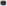 РППС в каждой возрастной группе позволяет обеспечить игровую, познавательную, исследовательскую творческую и двигательную активность детей.Содержание РППС в группах учитывает целостность образовательного процесса в образовательных областях: социально-коммуникативной, познавательной, речевой, художественно-эстетической и физической.Для обеспечения образовательной деятельности в социально-коммуникативной области в групповых и других помещениях МБДОУ, предназначенных для образовательной деятельности детей (музыкальном, спортивном залах, изостудии), создаются условия для общения и совместной игровой деятельности детей как со взрослыми, так и со сверстниками, а также условия для проведение совместных мероприятий (концертов, праздников, конкурсов и др.)В области познавательного развития РППС предоставляет ребенку возможность для активного исследования и решения задач (конструкторы, материалы для формирования сенсорики, наборы для экспериментирования, счетный материал, схемы и пр.).РППС МБДОУ обеспечивает условия для художественно-эстетического развития детей. Дети имеют возможность безопасного беспрепятственного доступа к играм, игрушкам, материалам, пособиям, обеспечивающим все основные виды детской активности.Развивающая предметная среда в детском саду построена на принципах баланса интересов девочек и мальчиков; учета возрастных особенностей дошкольников; обеспечения возможностей для организованной и самостоятельной деятельности детей, в соответствии ФГОС ДО.Изменяя развивающую предметно-пространственную среду в течение года воспитатели детского сада продолжили работу по созданию условий для организации разных видов игр с учетом поло-ролевых игровых интересов своих воспитанников. 3.3. Методическое обеспечение ПрограммыМетодический кабинет детского сада имеет в наличии перечень литературы:Антонова Т. В., Волкова Е. М., Мишина Н. С. Проблемы и поиск современных форм сотрудничества педагогов детского сада с семьей ребенка // Дошкольное воспитание, 1998, № 6. Зверева О. Л.  Взаимодействие дошкольного учреждения и семьи: современные подходы. — М., 2003.Козлова А.В.  Работа ДОУ с семьёй. – методические рекомендации.ЦелуйкоВ.М.Психология неблагополучной семьи.БебчукМ., ЖуйковаЕ. Помощь семье: психология решений и переменЗаблоцкисЕ. - Особые дети и взрослые в России: закон, правоприменение, взгляд в будущее. Основные проблемы и пути.Монина Г.Б. Лютова Е.К. Шпаргалка для родителей. Гиперактивные, агрессивные, тревожные и аутичные дети.Предполагается приобретение комплекта методической литературы по организации продуктивной деятельности, художественно-эстетической деятельности, материалов для работы с детьми раннего и дошкольного возраста с нарушением слуха.Современную жизнь трудно представить без информационно-коммуникативных технологий. В связи с тем, что появилась возможность общения, обмена информацией посредством интернет возникла и актуальная проблема использования ИКТ в системе работы консультационного пункта.Родители не всегда проявляют инициативу в общении, поэтому в работе консультативного пункта предусмотрен такой раздел работы, как публичная консультация с использованием сайта детского сада, страницы в соцсети, официальной группы детского сада.Кроме этого организована постоянно действующая «горячая линия», специалисты могут давать консультации по телефону, у родителей есть возможность записаться на консультацию по электронной почте,  или лично обратившись в детский сад. Использование ИКТ позволяет сделать работу с родителями более успешной.В детском саду имеется необходимый набор средств связи и электронных устройств. Информация размещается на сайте детского сада;на страницах периодических педагогических изданий. Предполагается устройство электронной инфозоны в детском саду, которая будет служить для размещения ■ объявления для родителей; 
■ фото- и видеоотчеты о прошедших праздниках и конкурсах, анонсы мероприятий, поздравления; 
■ рекомендации психологов, врачей; 
■ актуальная новостная информация: бегущие строки, ленты новостей, информеры, онлайн-информация с интернет-порталов - новости района, края.3.4 График работы консультационного пункта3.5. План работы консультативного пункта 3.6. Формы проведения итогов реализации программы По итогам реализации программы предполагается оформление письменных отчетов специалистами консультативного пункта с выводами и предложениями по совершенствованию работы консультативного пункта, с предложениями по совершенствованию работы консультативного пункта; возможна организация «круглого стола» по обмену опытом со специалистами других детских образовательных учреждений. Перспективы развития инновацииОрганизация психолого-педагогической помощи родителям (законным представителям) и детям в консультационном пункте строится  на основе интеграции деятельности разнопрофильных специалистов. Посетив наш консультативный пункт, родители могут  получить ответы на свои вопросы, развеять тревоги и сомнения, утвердить или, наоборот, скорректировать свои воспитательные воздействия на детей. Эффективность работы консультативного пункта в первую очередь   связана с профессионализмом его сотрудников, их искренним желанием успешно развиваться, умением вступать в контакт с родителями, найти к ним и их детям индивидуальный подход. Сложившемуся в процессе работы коллективу специалистов консультационного пункта по силам решение задач исследовательской работы в области дошкольного образования. Реализованный проект может быть использован другими образовательными организациями.Ожидаемый результат:Мы думаем, что благодаря работе консультационного  пункта ожидается:1. Безболезненная адаптация детей раннего возраста к условиям детского сада.2. Успешная социализация дошкольников, не посещающих детский сад.3. Тесное сотрудничество между родителями и ДОУ. 4. Взаимодействие с другими образовательными организациями в  реализации  индивидуальных образовательных маршрутов детей с ОВЗ.В результате комплексной работы специалистов консультационного пункта дети, не посещающие детские образовательные учреждения, должны быть обеспечены равными стартовыми возможностями для поступления в школу. Специалисты содействуют повышению социально-педагогической компетенции родителей. 4. Дополнительный раздел (Краткая презентация Программы)Программаоказания консультативной поддержки детям раннего и дошкольного возраста и родителям по актуальным направлениям дошкольного образованияМБДОУ «Детский сад №56» разработана в соответствии с федеральным государственным образовательным стандартом дошкольного образования, на основе образовательной программы дошкольного образования «От рождения до школы» /под ред. Н.Е. Вераксы, Т.С. Комаровой, М.А. Васильевой.  Содержание Программы учитывает возрастные и индивидуальные особенности детей, воспитывающихся в образовательном учреждении.  Основной структурной единицей дошкольного образовательного учреждения является группа детей дошкольного возраста.  Место нахождения Учреждения: юридический адрес: 656010, Алтайский край, г. Барнаул, ул. Эмилии Алексеевой, д.53 корпус 1. фактический адрес: 656010, Алтайский край, г. Барнаул, ул. Эмилии Алексеевой, д.53 корпус 1. фактический адрес: 656010, Алтайский край, г. Барнаул, ул. Эмилии Алексеевой, д.39 корпус 2.Официальный сайт МБДОУ:  56-detsad.ru	Статус Учреждения: организационно - правовая форма - Учреждение; тип учреждения - бюджетное; тип образовательной организации - дошкольная образовательная организация; основной вид деятельности Учреждения - реализация образовательной деятельности по образовательным программам дошкольного образования, присмотр и уход за детьми. Реализация дополнительных общеразвивающих программ. Учредителем Учреждения и собственником его имущества является городской округ - город Барнаул Алтайского края. Функции и полномочия учредителя Учреждения от имени городского округа - города Барнаула Алтайского края исполняет комитет по образованию города Барнаула (далее - Учредитель). Функции и полномочия собственника имущества Учреждения от имени городского округа - города Барнаула Алтайского края  исполняет комитет по управлению муниципальной собственностью города Барнаула (далее - Собственник).МБДОУ осуществляет свою финансово-хозяйственную и образовательную деятельность на основе Устава МБДОУ и  лицензии на право   осуществления   образовательной  деятельности  № 152 от 17 марта 2016 серия 22ЛО1 № 0001926.Режим работы: МБДОУ работает по пятидневной рабочей неделе: понедельник, вторник, среда, четверг, пятница. Выходные дни: суббота, воскресенье, праздничные дни.  Воспитание и обучение в детском саду носит светский, общедоступный характер и ведется на русском языке. Используемые примерные  программыДля  реализации  образовательной  программы  дошкольного  образования МБДОУ   в  обязательной ее  части  используются: -  примерная общеобразовательная программа дошкольного образования «От рождения до школы» под ред. Н.Е. Вераксы, Т.С. Комаровой, М.А. Васильвой, 2015.  В части, формируемой участниками образовательных отношений, используются  парциальные программы,  которые являются взаимодополняющими и целесообразными с точки зрения реализации требований ФГОС ДО, социального заказа родителей: Журова Л.Е. Парциальная программа "Обучение грамоте детей 5-6 лет"-М: ВентанаГраф, 2015.-93 с. Парциальная программа "Обучение дошкольников грамоте"-М: Школа-Пресс, 2002.-144 с. Николаева  С.Н. Парциальная программа «Юный эколог» (3-7 лет). – М.: МОЗАИКАСИНТЕЗ, 2016. – 106 с. Лыкова И.А. «Цветные ладошки». Парциальная программа художественно-эстетического развития детей 2 – 7 лет в изобразительной деятельности (формирование эстетического отношения к миру. – М.:ИД «Цветной мир» 2017. 114 с. 14-е издание перераб. и доп. (далее -  Программа «Цветные ладошки»); 5.Каплунова  И.М., Новоскольцева И.А. «Ладушки». Программа по музыкальному воспитанию детей дошкольного возраста. – Спб.2015, издание второе, дополненное и переработанное. (1,5 – 7 лет); Характеристика взаимодействия  педагогического коллектива с семьями детей  В МБДОУ   осуществляется интеграция общественного и семейного воспитания  детей дошкольного возраста.   Ведущая цель – создание необходимых условий для формирования ответственных взаимоотношений с семьями воспитанников и развития компетентности родителей; обеспечение права родителей на уважение и понимание, на участие в жизни детского сада.  Основные задачи взаимодействия детского сада с семьей: Изучение отношения педагогов и родителей к различным вопросам воспитания, обучения, развития детей, условий организации разнообразной деятельности в детском саду и семье.Информирование друг друга об актуальных задачах воспитания и обучения детей и о возможностях детского сада и семьи в решении данных задач.  Создание условий для разнообразного по содержанию и формам сотрудничества. Привлечение семей воспитанников к участию в совместных с педагогами мероприятиях  Поощрение родителей за внимательное отношение к разнообразным стремлениям и потребностям ребенка, создание необходимых условий для их удовлетворения в семье.  Формы взаимодействия с родителями (законными представителями)  АнкетированиеГрупповые родительские собрания День открытых дверей  Праздники, утренники, развлечения  Выставки работ родителей и детей  Ярмарки  Смотры-конкурсы  Проектная деятельность  Информационно-просветительские (папки-передвижки, папки-ширмы, стенды и др.)  Основные принципы взаимодействия с семьями воспитанников: Открытость МБДОУ для семьи  Сотрудничество педагогов и родителей в воспитании детей  Создание единой РППС, обеспечивающей одинаковые подходы к развитию ребенка в семье и детском саду.  Лист изменений и дополнений № Наименование разделов СТР. 1. 1.1.Целевой раздел Пояснительная записка 4 1.2.Цели и задачи реализации Программы 51.3.Принципы и подходы к формированию 71.4.Контингент детей101.5.Значимые для разработки и реализации Программы характеристики, в том числе характеристики особенностей развития детей раннего и дошкольного возраста,в том числе характеристики особенностей развития детей дошкольного возраста с ограниченными возможностями здоровья с нарушением слуха112. Содержательный раздел 242.1. Механизм реализации Программы242.2. Содержание образовательной деятельности специалистов МБДОУ262.3. Описание вариативных форм, способов, методов и средств реализации программы с учетом возрастных и индивидуальных особенностей воспитанников, специфики их образовательных потребностей и интересов 27 2.4. Особенности образовательной деятельности разных видов и культурных практик 282.5. Способы и направления поддержки детской инициативы 30 2.6. Особенности взаимодействия педагогического коллектива с семьями воспитанников 372.7.Взаимодействие МБДОУ и социума393. Организационный раздел 413.1.Кадровые условия413.2. Описание материально-технического обеспечения Программы, обеспеченности методическими материалами и средствами обучения и воспитания (обязательная часть Программы и часть, формируемая участниками образовательных отношений) 423.3.Методическое обеспечение программы443.4. График работы 453.5. План работы  463.6. Формы проведения итогов реализации программы 494. Дополнительный раздел (краткая презентация Программы) 50 Лист изменений и дополнений54Цель, установка Возможные вариантыПоддержка Осуществить мыслительные действия-Пробующие (проб и ошибок)  -Частично-поисковые Поисковые (догадался, проверил, нашел, подумал), включая типовые действия, рассуждения: «Я знаю; Так всегда бывает; Я вижу и др.-Направленность на решение проблемы (на поиск)  -Вариативные, комбинаторные действия (перебор случаев, согласно гипотезы)  -Практический (мысленный) ход от полученной информации к новому (очередному) поиску -опыты, эксперимент, элементы «умственного эксперимента»Педагогическая помощь и поддержка Риторические вопросы - А как же быть? Возможно ли иначе? - Помощь в формулировке высказывания. - Подвести к действию (как по-другому)  - Конкретные вопросы с целью сохранения интереса и активности. (Кроме указанных)  Назвать возможные пути решения проблемы? (преодоления неизвестности, трудности)  помощь в выборе рационального высказывания (прослушали…предложений, 	какое из них, по вашему мнению, самое верное).  Поддержка ребенка в случае угасания интереса («Ты высказал хорошую мысль», «Давай подумаем вместе», «Ведь многое уже узнали»).  - Непосредственное включение взрослого в практическую опытную деятельность, составление схемы1 уровень - Творческая инициатива - (формируется к 3 годам) Активно развертывает несколько связанных по смыслу условных действий (роль в действии), содержание которых зависит от наличной игровой обстановки; активно использует предметы-заместители, наделяя один и тот же предмет разными игровыми значениями; с энтузиазмом многократно воспроизводит понравившееся условное игровое действие (цепочку действий) с незначительными вариациями.  Ключевые признаки  В рамках наличной предметно-игровой обстановки активно развертывает несколько связанных по смыслу игровых действий (роль в действии);  вариативно использует предметы-заместители в условном игровом значении Инициатива как целеполагание и волевое усилие 1 уровень (формируется к 3-м годам) Обнаруживает стремление включиться в процесс деятельности (хочу лепить, рисовать, строить) без отчетливой цели, поглощен процессом (манипулирует материалом, изрисовывает много листов и т.п.); завершение процесса определяется исчерпанием материала или времени; на вопрос: что ты делаешь? - отвечает обозначением процесса (рисую, строю); называние продукта может появиться после окончания процесса. Ключевые признаки Поглощен процессом; конкретная цель не фиксируется; бросает работу, как только появляются отвлекающие моменты, и не возвращается к ней. Коммуникативная инициатива - 1 уровень (формируется к 3-м годам) Привлекает внимание сверстника к своим действиям, комментирует их в речи, но не старается, чтобы сверстник понял; также выступает как активный наблюдатель - пристраивается к уже действующему сверстнику, комментирует и подправляет наблюдаемые действия; старается быть (играть, делать) рядом со сверстниками; ситуативен в выборе, довольствуется обществом и вниманием любого.  Ключевые признаки.  Обращает внимание сверстника на интересующие самого ребенка действия ("Смотри..."), комментирует их в речи, но не старается быть понятым; довольствуется обществом любогоПознавательная инициатива - 1 уровень (формируется к 3-м годам) Замечает новые предметы в окружении и проявляет интерес к ним; активно обследует вещи, практически обнаруживая их возможности (манипулирует, разбирает-собирает, без попыток достичь точного исходного состояния); многократно повторяет действия, поглощен процессом.  Ключевые признаки  Проявляет интерес к новым предметам, манипулирует ими, практически обнаруживая их возможности; многократно воспроизводит действия. Способы и направления поддержки детской инициативы 3-4 года  Способы и направления поддержки детской инициативы 3-4 года  Приоритетная сфера инициативы – продуктивная деятельность Создавать условия для реализации собственных планов и замыслов каждого ребенка  Рассказывать детям об их реальных, а также возможных в будущем достижениях  Отмечать и публично поддерживать любые успехи детей  Всемерно поощрять самостоятельность детей и расширять ее сферу   Помогать ребенку найти способ реализации собственных поставленных целей  Поддерживать стремление научиться делать что-то и радостное ощущение возрастающей умелости  В процессе непосредственно образовательной деятельности и в повседневной жизни терпимо относиться к затруднениям ребенка, позволять ему действовать в своем темпе  Не критиковать результаты деятельности детей, а также их самих. Использовать в роли носителей критики только игровые персонажи, для которых создавались эти продукты. Ограничить критику исключительно результатами продуктивной деятельности  Учитывать индивидуальные особенности детей, стремиться находить подход к застенчивым, нерешительным, конфликтным, непопулярным детям  Уважать и ценить каждого ребенка независимо от его достижений, достоинств и недостатков  Создавать в группе положительный психологический микроклимат, в равной мере проявлять любовь и заботу ко всем детям: выражать радость при встрече; использовать ласку и теплое слово для выражения своего отношения к ребенку; проявлять деликатность и тактичность  Способы и направления поддержки детской инициативы 4-5 лет Способы и направления поддержки детской инициативы 4-5 лет Приоритетная сфера инициативы – познание окружающего мира Поощряя желание ребенка строить первые собственные умозаключения, внимательно выслушивать все его рассуждения, проявлять уважение к его интеллектуальному труду  Создать условия и поддерживать театрализованную деятельность детей, их стремление переодеваться («рядиться»)  Обеспечить условия для музыкальной импровизации, пения и движения под популярную музыку  Создать в группе возможность, используя мебель и ткани, строить «дома», укрытия для игр  Приоритетная сфера инициативы – познание окружающего мира Негативные оценки можно давать только поступкам ребенка и только один на один, а не на глазах у группы  Недопустимо диктовать детям, как и во что они должны играть, навязывать им сюжеты игры. Развивающий потенциал игры определяется тем, что это самостоятельная, организуемая самими детьми деятельность  Участие взрослого в играх детей полезно при выполнении следующих условий: дети сами приглашают взрослого в игру или добровольно соглашаются на его участие; сюжет и ход игры, а также роль, которую взрослый будет играть, определяют дети, а не педагог; характер исполнения роли также определяется детьми  Привлекать детей к украшению группы к праздникам, обсуждая разные возможности и предложения  Побуждать детей формировать и выражать собственную эстетическую оценку воспринимаемого, не навязывая им мнения взрослых  Привлекать детей к планированию жизни группы на день  Способы и направления поддержки детской инициативы 5 – 6 лет  Способы и направления поддержки детской инициативы 5 – 6 лет  Приоритетная сфера инициативы – внеситуативно-личностное общение Создавать в группе положительный психологический микроклимат, в равной мере проявлять любовь и заботу ко всем детям: выражать радость при встрече; использовать ласку и теплое слово для выражения своего отношения к ребенку  Уважать индивидуальные вкусы и привычки детей  Поощрять желание создавать что-либо по собственному замыслу; обращать внимание детей на полезность будущего продукта для других или ту радость, которую он доставит кому-то (маме, бабушке, папе, другу)   Создавать условия для самостоятельной творческой деятельности детей  При необходимости помогать детям в решении проблем организации игры  Привлекать детей к планированию жизни группы на день и на более отдаленную перспективу. Обсуждать выбор спектакля для постановки, песни, танца и т.п.  Создавать условия и выделять время для самостоятельной творческой или познавательной деятельности детей по интересам  Способы и направления поддержки детской инициативы  6 – 7 лет Способы и направления поддержки детской инициативы  6 – 7 лет Приоритетная сфера  инициативы - научение, расширение сфер собственной компетентности в различных областях практической предметности, в том числе орудийной деятельности, а также информационная познавательная деятельность. Вводить адекватную оценку результата деятельности ребенка с одновременным признанием его усилий и указанием возможных путей и способов совершенствования продукта  Спокойно реагировать на неуспех ребенка и предлагать несколько вариантов исправления работы: повторное исполнение спустя некоторое время, доделывание; совершенствование деталей и т.п. Рассказывать детям о трудностях, которые вы сами испытывали при обучении новым видам деятельности  Создавать ситуации, позволяющие ребенку реализовать свою компетентность, обретая уважение и признание взрослых и сверстников  Обращаться к детям с просьбой показать воспитателю и научить его  тем индивидуальным достижениям, которые есть у каждого  Поддерживать чувство гордости за свой труд и удовлетворение его результатами  Создавать условия для разнообразной самостоятельной творческой деятельности детей  При необходимости помогать детям в решении проблем при организации игры   Привлекать детей к планированию жизни группы на день, неделю, месяц. Учитывать и реализовывать их пожелания, предложения  Создавать условия и выделять время для самостоятельной творческой или познавательной деятельности детей по интересам  Реальное участие родителей в жизни МБДОУ Формы участия В проведении мониторинговых исследований -Анкетирование, обросВ создании условий - Участие в субботниках по благоустройству территории; -помощь 	в 	создании предметно-развивающей среды;В просветительской деятельности, направленной на  повышение педагогической культуры, расширение информационного поля родителей-наглядная информация (стенды, папки-передвижки, семейные и групповые фотоальбомы, фоторепортажи;-памятки; -создание странички на сайте МБДОУ; -консультации; - родительские встречи;В воспитательно-образовательном процессе 	МБДОУ, направленном на установление сотрудничества и партнерских отношений с целью вовлечения родителей в единое образовательное пространство -Дни открытых дверей. Дни здоровья. Недели творчества Совместные праздники, развлечения. - Участие в творческих выставках, смотрах-конкурсах Мероприятия с родителями в рамках проектной деятельности НаправлениеНаименование общественных организаций, учреждений Наименование общественных организаций, учреждений Формы сотрудничества Периодичность ОбразованиеАКИПКРО, 	АНОО «Дом учителя» АКИПКРО, 	АНОО «Дом учителя» Курсы  повышения квалификации,  По 	плану МБДОУ,  АКИПКРО, АНОО«Домучителя» ОбразованиеМБОУ "Гимнпазия №74" МБОУ "Гимнпазия №74" посещение уроков и занятий, семинары, практикумы, консультации для воспитателей и родителей, беседы, экскурсии для воспитанников, дни открытых дверей, совместные выставки, развлечения. По плану преемственности МБДОУ 	и МБОУ ОбразованиеДошкольные учреждения города  ирайона Дошкольные учреждения города  ирайона Проведение методических объединений, консультации, методические встречи, обмен опытом 1 раз в год МедицинаКГБУЗ "Городская  детская поликлиника №5" КГБУЗ "Городская  детская поликлиника №5" -проведение медицинского обследования; -связь медицинских работников по вопросам заболеваемости и профилактики (консультирование) 1 раз в год и по мере необходимости КультураТеатральные коллективы Театральные коллективы Показ театрализованных постановок на базе МБДОУ В течении года БезопасностьПожарная часть Пожарная часть  Встречи с работниками пожарной части, конкурсы по ППБ, консультации, инструктажи.По плану БезопасностьГИББД Проведение бесед с детьми по правилам   дорожного движения, участие в выставках, смотрах-конкурсах По плану СМИ (федеральный уровень) Журналы  «Звездочка наша», «Дошкольное воспитание», электронные педагогические издания: написание статей  из опыта работы, публикация методических разработок  педагогов По мере необходимости Площади кв.мПлощади кв.мПлощади кв.мКорпус1Корпус2Корпус2Корпус2Общая площадь территорииОбщая площадь территории5702,45702,451575157Площадьпрогулочных участковпрогулочных участков4837,44837,444604460Общая площадь зданияОбщая площадь зданияОбщая площадь здания963,6963,61048,91048,9Площадь групповых помещений (приемные, игровые комнаты, спальни, туалетные комнаты, буфетные)Площадь групповых помещений (приемные, игровые комнаты, спальни, туалетные комнаты, буфетные)Площадь групповых помещений (приемные, игровые комнаты, спальни, туалетные комнаты, буфетные)535,2535,2566,6566,6Площадь музыкального и спортивного заловПлощадь музыкального и спортивного заловПлощадь музыкального и спортивного залов134,3134,3134,3114,7Функциональные помещенияФункциональные помещенияКоличествоКоличествоМесто расположенияигровые комнаты (группы)игровые комнаты (группы)1010корпуса 1 и 2спальниспальни1010корпуса 1 и 2приемныеприемные1010корпуса 1 и 2умывальные и туалетные комнаты для детейумывальные и туалетные комнаты для детей1010корпуса 1 и 2музыкальный залмузыкальный зал22корпуса 1 и 2физкультурный залфизкультурный зал22корпуса 1 и 2изостудия (доп.)изостудия (доп.)11корпус 2кабинет учителя-логопеда, дефектологакабинет учителя-логопеда, дефектолога55корпус 1и 2комната психологической разгрузкикомната психологической разгрузки11корпус 1игровые прогулочные площадкиигровые прогулочные площадки1010территория ДОУверанды (теневые навесы)веранды (теневые навесы)88территория ДОУспортивная площадкаспортивная площадка11территория ДОУИнформационно— техническое оснащение образовательного процессаИнформационно— техническое оснащение образовательного процессаИнформационно— техническое оснащение образовательного процессаИнформационно— техническое оснащение образовательного процессаИнформационно— техническое оснащение образовательного процессаНаименованиеНаименованиеНаименованиеКоличествоКоличествоТелевизорыТелевизорыТелевизоры77DVDDVDDVD22Музыкальные центры, магнитолыМузыкальные центры, магнитолыМузыкальные центры, магнитолы55МагнитофоныМагнитофоныМагнитофоны22ВидеокамераВидеокамераВидеокамера11Фотоаппараты цифровыеФотоаппараты цифровыеФотоаппараты цифровые11Медиапроектор переноснойМедиапроектор переноснойМедиапроектор переносной11Настольный ПКНастольный ПКНастольный ПК66НоутбукНоутбукНоутбук55ПринтерПринтерПринтер88МФУМФУМФУ55Выход в интернет(тип подключения)локальныйлокальный7 пк7 пкВыход в интернет(тип подключения)локальная сетьлокальная сетьсреда, пятницас 15.00 до 19.00предварительная записьтелефон: (3852) 22-62-77,эл.почта: det.sad_56@mail.ru№МесяцОсновные мероприятияОтветственные1.Август – сентябрьИнформирование общественности о работе консультативного пункта на базе МБДОУ «Детский сад №56»Выявление и приглашение на консультативный пункт семей, воспитывающих детей дошкольного возраста. Анкетирование родителей «Выявление запросов и ожиданий».Утверждение годового плана работы Консультативного пункта.Распространение информационного буклета о деятельности консультационного пункта.Совещание при заведующем «Час общения: - об организации предоставления муниципальной услуги по оказанию консультационной педагогической помощи родителям неорганизованных детейКруглый стол:«Консультативный пункт: его функции и действия»Законодательная база дошкольного образованияОбзор литературы «Воспитание и развитие ребенка до 3 лет»Экскурсия по ДОУ  Заведующий,старший воспитатель,специалисты консульт. пункта2.ОктябрьКруглый стол: «Ребенок и детский сад»Анкетирование родителей  с целью выявления проблемных вопросов воспитания и обучения детей.«Как подготовить ребенка к детскому саду».«Жизнь в детском саду» ПрезентацияО работе специалистов. Выступления- презентацииИндивидуальная работа по запросу родителей.старший воспитатель,специалисты консульт. пункта3.НоябрьТема: «Речевое развитие ребенка»«Развитие речи детей дошкольного возраста»«Игры и занятия по развитию речи».«Формирование звукопроизношения ребёнка» Презентация.Выставка   литературы по познавательно-речевому развитию.Индивидуальная работа по запросу родителей.учитель-логопед,специалисты консульт. пункта4.ДекабрьТема: «Музыка и ребенок»Музыка в жизни малышаНовогодний праздникИндивидуальная работа по запросу родителеймузыкальный руководитель,специалисты консульт. пункта 5.ЯнварьТема: «Развиваем творческие способности ребенка»  «Воспитание эстетического отношения»Мастер- класс «Нетрадиционные формы рисования»Индивидуальная работа по запросу родителей.старший воспитатель,специалисты консульт. пункта6.ФевральТема: «Игровая деятельность»Игра-ведущий вид детской деятельности Игры домаТренинг для родителей «Игрушка в жизни моего ребёнка»Игровая деятельность в детском саду. ПрезентацияИндивидуальная работа по запросу родителей.педагог-психолог,специалисты консульт. пункта7.МартТема: «Физкультурно-оздоровительная работа с дошкольниками»«Физическое развитие дошкольников».«Гигиенические навыки и закаливание».Режим дня дошкольника и его роль в охране здоровья детей.Презентация физкультурно-оздоровительной работы в ДОУИндивидуальная работа по запросу родителей.инструктор по физ-ре,специалисты консульт. пункта8.АпрельТема: «Малыш идет в детский сад…»«Питание – залог здорового образа жизни». «Как приучить ребенка к горшку». «Знакомство с детьми. Анкетирование родителей»Индивидуальная работа по запросу родителейстарший воспитатель,специалисты консульт. пункта9.МайТема:  «Вот и стали мы на год взрослей..»Итоги работы за год.Предоставление материалов в электронном варианте   для размещения на сайте МБДОУ «Детский сад №56»Подготовка аналитической справки по результатам деятельности Консультативного пунктаСовещание при заведующей «Об итогах работы консультативного пункта помощи семьям, воспитывающим детей дошкольного возраста».заведующий, старший воспитатель,специалисты консульт. пункта